ЗАТВЕРДЖЕНО       ПРОЄКТ № 31 Рішення дев’ятнадцятої позачерговоїНовгород-Сіверської міської радиVIIІ скликання      грудня 2022 року №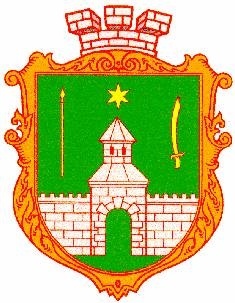 П Р О Г Р А М Аекономічного і соціального відновлення та розвитку Новгород-Сіверської міської територіальної громади на 2023 рік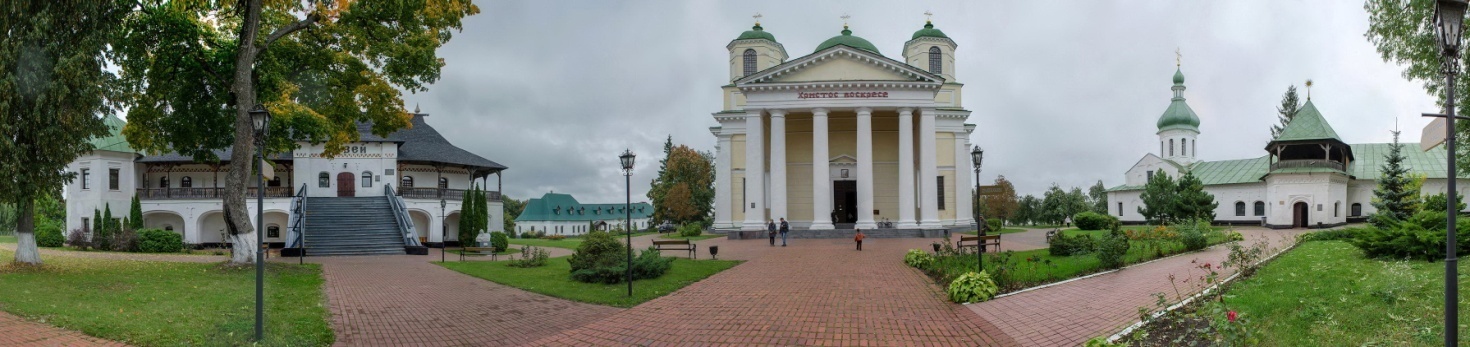 м. Новгород-Сіверський 2022 рікЗМІСТВступПрограма економічного і соціального відновлення та розвитку Новгород-Сіверської міської територіальної громади на 2023 рік (далі – Програма) є документом, який визначає основні напрями розвитку громади в короткостроковій перспективі та на основі якого консолідуються наміри і дії усіх гілок влади – місцевих органів виконавчої влади, територіальних органів центральних органів виконавчої влади, органів місцевого самоврядування, а також підприємств і організацій всіх форм власності.Законодавчим підґрунтям для розроблення Програми є закони України «Про місцеве самоврядування в Україні», «Про державне прогнозування та розроблення програм економічного і соціального розвитку України», «Про засади державної регіональної політики» у новій редакції, «Про внесення змін до деяких законодавчих актів України щодо засад державної регіональної політики та політики відновлення регіонів і територій», постанова Кабінету Міністрів України від 26 квітня 2003 року №621 «Про розроблення прогнозних і програмних документів економічного і соціального розвитку та складання проєкту державного бюджету».Програма розроблена з урахуванням стратегічних цілей, визначених у Стратегії сталого розвитку Новгород-Сіверської міської територіальної громади на 2021-2029 роки та детального плану заходів з її реалізації на 2021-2025 роки, затвердженої рішенням сесії міської ради від 03 грудня 2021 року №450, наказу Міністерства регіонального розвитку, будівництва та житлово-комунального господарства України від 30 березня 2016 року №75 «Про затвердження Методичних рекомендацій щодо формування і реалізації прогнозних та програмних документів соціально-економічного розвитку об’єднаної територіальної громади».Програма ґрунтується на аналізі тенденцій розвитку економіки громади, поточної економічної ситуації, актуальних проблем соціально-економічного відновлення та розвитку, на підставі яких визначені цілі і завдання Програми та основні напрями діяльності. Виконання заходів Програми забезпечить відновлення та зростання економіки, ефективність управління територіальним розвитком та обумовить подальший розвиток соціальної сфери.Орієнтири досягнення ефективності Програми – Основні прогнозні показники економічного і соціального відновлення та розвитку Новгород-Сіверської міської територіальної громади на 2023 рік (додаток 1).Складовою Програми також є Перелік цільових (комплексних) програм, які передбачається реалізувати в Новгород-Сіверській міській територіальній громаді у 2023 році (додаток 2). Фінансування заходів цих програм здійснюватиметься з урахуванням реальних можливостей місцевих бюджетів, цільових коштів з державного бюджету та інших джерел, не заборонених чинним законодавством України.Крім того, Програма містить перелік пріоритетних проєктів, які доцільно фінансувати за рахунок усіх джерел фінансування у 2023 році (додаток 3).І. Аналіз соціально-економічного розвитку Новгород-Сіверської міської територіальної громади у 2022 роціНовгород-Сіверська міська територіальна громада у поточному форматі була створена 25.10.2020. Площа громади становить 1803,6 км2(четверта за площею в країні) з яких 58,3% території сільськогосподарського призначення. Ліси займають 32,4% площі громади. Місто Новгород-Сіверський є районним центром та одним з найстаріших міст в країні. Відстань до обласного центру становить 176 км, до Києва - 321 км.До складу громади входить 85 населених пунктів (часто дуже невеликих), в яких всього проживає 24073 осіб, у т.ч. у адміністративному центрі - 12375осіб. Характерною ознакою громади є її велика площа та дуже низька щільність населення. Динаміка основних показників соціально-економічного розвитку, в основному, відповідає загальнообласним тенденціям. Найбільший вплив на економічну ситуацію має військова агресія рф проти України, що призвело до уповільнення темпів росту в основних галузях реального сектору економіки громади, згортання інвестиційних процесів. Перед нашою державою постали нові виклики, пов’язані з руйнуванням соціальної, економічної та критичної інфраструктури у регіонах та громадах, різким скороченням рівня місцевої економіки, суттєвої зміни демографічного складу населення тощо.Соціально-економічний розвиток характеризувався наступними тенденціями.Податково-бюджетна політика.Виконання бюджету Новгород-Сіверської міської територіальної громади, починаючи з 24 лютого 2022 року, здійснюється в умовах воєнного стану, введеного на території України внаслідок бойових дій, спричинених повномасштабним вторгненням Російської Федерації в Україну.В умовах воєнного стану суттєво скоротилися податкові та неподаткові надходження до бюджету територіальної громади. Зменшення надходжень, невиконання планових показників в першу чергу пов’язане із внесенням змін до Податкового кодексу України, деякі підприємства не здійснювали свою господарську діяльність, тимчасово призупинили свою діяльність фізичні особи-підприємці, через закриття державних реєстрів було призупинено надання адміністративних послуг, тощо.До бюджету Новгород-Сіверської міської територіальної громади за січень – вересень 2022 року надійшло доходів у сумі 154,1млн грн, з них до загального фонду – 147,2млн грн та до спеціального фонду – 6,9млн гривень.Загальний фонд  бюджету громади наповнений за рахунок податкових та неподаткових надходжень у сумі 96,8 млн грн, що менше показників звітного періоду 2021 року на 2,4 млн грн (2,5%) та офіційних трансфертів у сумі 50,4 млн грн, що менше показників звітного періоду минулого року на 5,3млн грн  (9,6%).Найбільші суми надходжень отримано по податку з доходів фізичних осіб – 70,8 млн грн, що на 29,8% більше до рівня 2021 року (+16,2 млн грн); єдиний податок – 9,6 млн грн (-2,1млн грн); податок на майно – 8,8 млн грн (-14,2млн грн), в тому числі плата за землю – 7,9 млн грн (-14,2 млн грн).Найвагомішим за обсягами джерелом наповнення доходної частини  бюджету є податок з доходів фізичних осіб. Питома вага його в сумі власних доходів загального фонду міського бюджету за 9 місяців 2022 року склала 73,1%.Не зважаючи на збільшення нормативу зарахування  ПДФО до місцевого бюджету у 2022 році до 64% (у 2021 році було 60%) виконання бюджетних призначень у січні – вересні 2022 року понад 100% забезпечено за рахунок суттєвого (майже у 5 разів) збільшення надходжень ПДФО з грошового забезпечення, грошових винагород та інших виплат, одержаних військовослужбовцями та особами рядового і начальницького складу в умовах воєнного стану.Зменшення надходжень до бюджету громади, невиконання планових показників в першу чергу пов’язане із внесенням змін до Податкового кодексу України в частині надання пільг по сплаті за землю та нерухоме майно, відмінне від земельної ділянки на час дії воєнного стану, а також не визначення на законодавчому рівні до цього часу територій, яких стосуватимуться такі пільги. Частина платників чекає затверджений перелік територій, які звільняються від плати за землю, для подання уточнюючих декларацій та подальшого здійснення ними відповідних платежів.Виконання видаткової частини бюджету громади за 9 місяців 2022 року склало 147,6 млн грн (загальний фонд – 138,8 млн грн, спеціальний – 8,8млн грн). У сумі видатків загального фонду бюджету громади видатки  соціально – культурну сферу складають 102,2 млн грн, або 73,6%.В цілому за 2022 рік очікується зібрати надходжень до бюджету Новгород-Сіверської міської територіальної громади з урахуванням трансфертів з державного та обласного бюджетів 212,3 млн грн, що на 20,5 млн грн, або на 8,8%  менше, ніж у 2021 році. З них до загального фонду бюджету – 203,8 млн грн, до спеціального фонду міського бюджету – 8,5 млн гривень.Провідними галузями, які надають більшу частину валового виробництва, є: промисловість, малий та середній бізнес, сфера споживчого ринку.Промисловість.Промисловий комплекс, що зорієнтований переважно на внутрішній ринок, об’єднує 13 промислових підприємств і є визначальним у сфері матеріального виробництва громади. Виробнича спеціалізація громади: харчова промисловість, легка промисловість, добувна промисловість, лісове та сільське господарство. Переробна галузь формує 95% промислових обсягів виробництва. За 9 місяців 2022 року обсяги промислового виробництва склали близько 425 млн грн, а це на 25% менше до аналогічного періоду минулого року. Обсягоутворююче підприємство - ПрАТ «Новгород-Сіверський сирзавод».Реалізовано промислової продукції (товарів, послуг) на 360 млн грн, що на 38% менше, ніж торік. У розрахунку на 1 особу населення реалізовано промислової продукції на 15 тис. грн.За підсумками 2022 року обсяги промислового виробництва очікуються на рівні 562,0 млн грн (індекс виробництва – 73,5%), реалізації – 478,1 млн грн (61% до минулорічного показника).Сільське господарство.На території громади функціонує 38 сільськогосподарських підприємств різної форми власності та господарювання. В обробітку аграріїв  знаходиться близько 60 тис. га сільськогосподарських угідь, а це 57% від усього фонду земель сільськогосподарського призначення (площа сільськогосподарських угідь – 105 тис. га, з них – 73 тис. га ріллі, середній бал родючості земель – 37). Під урожай 2022 року було посіяно близько 45 тис. га ріллі. Більшість посівних площ складають зернові (пшениця, жито, ячмінь, овес, кукурудза на зерно, гречка та інші), технічні та кормові культури. Основна галузь - виробництво рослинницької та тваринницької продукції.У 2022 році під урожай 2023 року посіяно більше 5 тис. га озимини. Впродовж останніх років збільшується попит на використання земель сільськогосподарського призначення.Споживчий ринок.Торгівельне обслуговування населення в громаді забезпечують 300 закладів торгівлі. Обсяги обороту роздрібної торгівлі підприємствами роздрібної торгівлі за 9 місяців 2022 року склали близько 155 млн грн, що майже на рівні аналогічного періоду минулого року. У розрахунку на одну особу реалізовано товарів на суму 6,5 тис. грн.Найбільша частка товарообороту припадає на ТОВ «АТБ –Маркет».У звітному періоді обсяг послуг реалізованих споживачам підприємствами сфери послуг становив 15,8 млн грн (з них 22% населенню), що становить 80% до відповідного періоду минулого року. Найбільша частка загального обсягу реалізованих послуг припадала на послуги у сфері транспорту, складського господарства, поштової та кур’єрської діяльності, інформації та телекомунікацій.За підсумками 2022 року обсяг роздрібної торгівлі підприємств очікується 210 млн грн, а послуг – 22 млн грн.Зовнішньоекономічна діяльність.Значна роль в розвитку економіки громади належить зовнішньоекономічній діяльності. За 9 місяців 2022 року обсяги експортних поставок становили 9,8 млн дол. США (розрахунково), що на 25,6% менше минулорічного показника. Обсяги імпорту склали 31,4 тис. дол. США. Маємо позитивне сальдо зовнішньої торгівлі.Експортування продукції здійснювали такі підприємства: ПП «Новгород-Сіверські аграрні інвестиції», ТОВ «ДЕМОР», ТОВ «Новгород-Сіверський елеватор», ТОВ «ДВМ ЛІС», ДП «Новгород-Сіверське лісове господарство», ТОВ «НС-Трейд», ПрАТ «Новгород-Сіверський сирзавод». Питома вага експортних поставок ПП «Новгород-Сіверські аграрні інвестиції» становлять 60%.Основна продукція, що експортується – зерно, лісоматеріали, сири тверді та масло вершкове. Найвагомішу частку експорту товарів займає торгівля рослинною продукцією – 79% загального показника, це зокрема зернові культури. Зовнішньоекономічну діяльність підприємства Новгородсіверщини здійснюють з партнерами з більш ніж 15 країн світу. Серед основних зарубіжних торговельних партнерів: Китай, Швейцарія, Литва, Індонезія, Латвія, Румунія, Молдова, Туреччина, Польща, Німеччина, Нідерланди, Бельгія, Індія, Корея, Греція, Шрі-Ланка, Естонія.Триває тенденція до освоєння товаровиробниками європейського ринку, питома вага якого становить 50% загального показника експортних поставок. За підсумками 2022 року обсяги експортних поставок становитимуть 10,4 млн дол. США. (-30,2% до 2021 року).Підприємництво та удосконалення системи надання адміністративних  послуг.Мале підприємництво є невід’ємною часткою економіки громади. Як самостійний елемент впливає на її структурну перебудову, робить певний внесок у збільшення обсягів виробництва, роздрібного товарообігу, сприяє повнішому задоволенню споживчого попиту населення громади.Сьогодні у громаді підприємницьку діяльність здійснюють 110 малих та  середніх підприємств, з них 100 – це малі, 10 – середні підприємства.Кількість зайнятого населення на цих підприємствах становила 2450 осіб - це 90% до чисельності, зайнятих у галузі економіки громади. У тому числі, на малих підприємствах працює 950 осіб, на середніх – 1500 осіб.Кількість фізичних осіб-підприємців становить 620 осіб. З початку року у громаді взято на облік 67 підприємців, припинили діяльність 95 підприємців. У трудових відносинах з фізичними особами - підприємцями перебуває 200 працівників. Серед зареєстрованих фізичних осіб-підприємців у виробництві зайнято 10%, надають послуги населенню 15%, займаються торгівельною діяльністю 70%. Таким чином загальна чисельність працюючих у сфері підприємництва становить 3270 осіб (зменшення за рік становить близько 20%).За 9 місяців 2022 року надходження до місцевих бюджетів від діяльності суб’єктів малого і середнього підприємництва склали близько 50 млн грн (51,7% у надходженнях до місцевого бюджету) та зменшилися на 24,5% до надходжень аналогічного періоду минулого року.З метою створення доступних, зручних умов для реалізації та захисту прав, свобод і законних інтересів фізичних та юридичних осіб щодо отримання адміністративних послуг створений Центр надання адміністративних послуг міської ради, який надає послуги всім мешканцям міської територіальної громади. Інформація щодо розташування і діяльності Центру розміщена в мережі Інтернет на веб-сайті міської територіальної громади. Крім того, на веб-сайті міської територіальної громади розміщена інформація для суб’єктів підприємництва щодо отримання фінансово-кредитної допомоги. Згідно штатного розпису у відділі працюють 4 особи: начальник та 3 адміністратори.Через Центр суб’єкти звернення мають змогу отримати 113 видів послуг, визначених розпорядженням Кабінету Міністрів України від 16.05.2014 №523.Відвідувачі, що зареєстровані в Дії можуть залишити відгук про ЦНАП, для цього в приміщенні розміщені штрихкоди.Працівникам відділу підключені: єдиний державний реєстр юридичних осіб, фізичних осіб-підприємців та громадських формувань, державний реєстр прав на нерухоме майно, автоматизована система "Реєстр територіальних громад", комплексна послуга «є-Малятко», платформа центрів Дія, портал Єдиної державної електронної системи у сфері будівництва тощо.В приміщенні ЦНАП працює термінал, через який сплачуються послуги з державної реєстрації прав на нерухоме майно, з реєстрації місця проживання та надання відомостей з державного земельного кадастру. Протягом 9 місяців 2022 року центром надання адміністративних послуг Новгород-Сіверської міської ради прийнято 3563 заяв про надання адміністративних послуг, з них з них 3369 – від фізичних осіб, 188 - від юридичних осіб та 6 - від фізичних осіб підприємців. Працівники відділу (ЦНАП) приймають також заяви для державної реєстрації громадських формувань.Для задоволення потреб роботодавців у кадрах службою зайнятості здійснюється професійне навчання, перенавчання та підвищення кваліфікації безробітних. Протягом звітного періоду профнавчанням, стажуванням було охоплено 35 безробітних громадян.Інвестиційна діяльність.За січень-вересень 2022 року підприємства та організації громади за рахунок усіх джерел фінансування освоїли близько 115 млн грн капітальних інвестицій, що становить 60,5% до відповідного періоду минулого року. Обсяг капітальних інвестицій у розрахунку на 1 особу склав 4,8 тис. гривень.Головним джерелом фінансування капітальних інвестицій є власні кошти підприємств та організацій 85% та кредити банків та інші позики – 10%.Найбільше інвестицій освоєно у сільському та лісовому господарстві (90% від загального обсягу) та промисловості (5%).За підсумками 2022 року обсяги капітальних інвестицій становитимуть 130 млн грн, а це 65% до минулого року.Станом на 1 жовтня 2022 року загальний обсяг прямих іноземних інвестицій склав 562 тис. дол. США, у розрахунку на одну особу – 23,4 дол. США. За підсумками 2022 року передбачається освоїти 130 млн грн інвестицій, що на 35% менше у порівнянні з 2021 роком.Новгород-Сіверська міська територіальна громада є партнером Програми USAID DOBRE у Чернігівській області з грудня 2020 року, підписаний протокол про співробітництво між Новгород-Сіверською міською радою та Глобал Ком’юнітіз.Впродовж 2021-2022 років Програма «Децентралізація приносить кращі результати та ефективність» (DOBRE), що виконується міжнародною організацією Глобал Ком’юнітіз (Global Communities) та фінансується Агентством США з міжнародного розвитку (USAID), спрямовувала більшу частину своєї технічної та фінансової допомоги на місцевий рівень, даючи можливість об’єднаним територіальним громадам краще управляти ресурсами, збільшити якість державних послуг, стимулювати розвиток місцевої економіки, та збільшити рівень залучення громадян.Таким чином, в рамках співпраці DOBRЕ отримано підтримку доброї практики місцевого самоврядування в громаді та допомога громадянам та громадському суспільству в конструктивній взаємодії з органами врядування та формуванні вимог щодо прозорості та послуг.У рамках співпраці з Програмою DOBRE у громаду залучено 2560 тис. грн та реалізовано ряд проектів:1. «Створення Центру підтримки підприємництва та туризму» - реалізація компоненту Програми USAID DOBRE «Місцевий економічний розвиток» спільно з Агенцією регіонального розвитку Чернігівської області. Загальний бюджет проєкту - 1667,480 тис. грн, з них допомога від DOBRE - отримано меблі та оргтехніки (326,730 тис. грн). Відкриття Центру відбулося 10 лютого 2022 року.2. «Придбання сміттєвозу для вивозу сміття з населених пунктів міської територіальної громади» - реалізація компоненту SDIP Програми USAID DOBRE щодо покращення послуги поводження з твердими побутовими відходами у Новгород-Сіверській міській територіальній громаді. Бюджет проєкту - 2859,333 тис. грн, з них допомога від DOBRE - придбання для громади сміттєвозу, який дозволить збирати та транспортувати тверді побутові відходи до сміттєзвалищ (1833,333 тис. грн).3. «Створення локації для відпочинку й дозвілля молоді в зоні зелених насаджень загального користування» - реалізація молодіжного проєкту Програми USAID DOBRE. Бюджет проєкту – 283,427 тис. грн, з них допомога від DOBRE – отримано паркові меблі (237,650 тис. грн).4. «Тримай баланс» (кошти Українського Жіночого Фонду), спрямованого на створення можливостей для відновлення ресурсу жінок Новгород-Сіверської громади шляхом проведення циклу навчально-тренінгових, спортивно-тренувальних занять, воркшопів і майстеркласів, групових та індивідуальних консультацій для працівниць сфери освіти, тимчасово безробітних жінок, дружин учасників АТО на базі ресурсного центру «Тримай баланс!», облаштованого у приміщенні КУ «Центр професійного розвитку педагогічних працівників» Новгород-Сіверської міської ради Чернігівської області. Допомога від DOBRE - придбано модульні меблі, сучасну оргтехніку, спортивне споряддя (81,2 тис. грн).5. «Щаслива родина – успішна громада» (кошти ГО «Поліський фонд міжнародних та регіональних досліджень»). Бюджет  проєкту - 100,470 тис. грн, з них допомога від DOBRE– придбано частину канцелярського приладдя, мішки для сміття та рукавички для проведення екологічних десантів, оплачено тарифний план «Професійний» ZOOM на час реалізації проєкту (80,690 тис. грн).Крім того, за допомогою експертів Програми ДОБРЕ, з метою забезпечення комплексного сталого розвитку Новгород-Сіверської міської територіальної громади, створення сприятливих умов для соціально-економічного розвитку громади, реалізації вимог Державної стратегії регіонального розвитку на 2021-2027 роки розроблена та затверджена Стратегія сталого розвитку Новгород-Сіверської міської територіальної громади на 2021-2029 роки та детальний план заходів з її реалізації на 2021-2025 роки.Стратегія є документом з виразною і логічною побудовою. Вона організована на кількох рівнях; своєю структурою нагадує піраміду, верхівкою якої є бачення розвитку громади. Вона описує бажаний мешканцями вигляд громади в перспективі найближчих 8 років, тобто є так би мовити «фотографією» громади. Управління об'єктами комунальної власності.У 2022 році міська рада надавала в оренду майно, а саме:- ТОВ «Комунальник» на праві оренди передано цілісні майнові комплекси – споруди та обладнання водовідведення та водопостачання. За цей період до міського бюджету орендної плати надійшло 7,3 тис. грн. - АТ «Облтеплокомуненерго» в оренду наданий цілісний майновий комплекс – приміщення та обладнання котелень, теплопункти з обладнанням, теплові мережі. До міського бюджету за 2022 рік надійшло 64,7 тис. грн. Крім того, в оренду надаються нежитлові будинки, що знаходяться на балансі міської ради (5 приміщень, надійшло орендної плати – 63,4 тис. грн), відділу культури туризму та з питань діяльності засобів масової інформації міської ради (2 приміщення, надійшло орендної плати – 27,9 тис. грн), відділу освіти, молоді та спорту міської ради (8 приміщень, надійшло орендної плати – 30,9 тис. грн).З метою поширення інформування планується створення нового публічного он-лайн реєстру об’єктів комунальної власності територіальної громади, де буде розміщено карту населених пунктів Новгород-Сіверської міської об’єднаної територіальної громади, на якій позначено всі об’єкти комунальної власності, та комунальне майно, що пропонується для передачі в оренду, з актуальною інформацією про об’єкти та можливістю перегляду їх фотографій.Житлово-комунальне господарство та житлова політика.Багатоквартирні житлові будинки в основному зосереджені в адміністративному центрі громади, в  місті Новгороді-Сіверському функціонує 46 об’єднань співвласників багатоквартирних будинків (ОСББ), які здійснюють утримання та управління 46 житлових будинків загальною площею 38,1 тис. м2. Станом на 01.10.2022 на квартирному обліку перебувало 166 осіб. З початку року на експлуатацію та технічне обслуговування житлового фонду використано 1200 тис. грн  коштів ОСББ та громадян.Для забезпечення належного функціонування систем водопостачання та водовідведення виконано поточні ремонтні роботи, проведено роботи по очищенню та дезінфекції водонапірних башт та резервуару чистої води на ВНС (м. Новгород-Сіверський), замінювалась запірна арматура, встановлювались пожежні гідранти. В сільських населених пунктах виконано роботи по чищенню колодязів.Для забезпечення сталої та безперебійної роботи об’єктів сфери теплопостачання міста підприємством АТ «Чернігівоблтеплокомуненерго» було профінансовано виконання поточних робіт на загальну суму 228 тис. гривень. Енергозабезпечення та енергозбереження.Впродовж 2022 року АТ «Чернігівобленерго» проводився комплексний ремонт підстанцій, капітальний ремонт обладнання. Для зменшення споживання природного газу у 2022 році на об’єктах (теплопостачальне підприємство, заклади комунальної сфери) проводились роботи з реконструкції газових котелень, термомодернізації приміщень, здійснено роботи з утеплення теплотрас, тощо.У закладах бюджетної сфери виконувались роботи з утеплення фасадів,  заміни віконних та дверних конструкцій, модернізації мереж тепло-, водопостачання та внутрішнього освітлення населених пунктів. ДорогиНа території населених пунктів Новгород-Сіверської міської територіальної громади здійснювались заходи, спрямовані на поліпшення транспортної інфраструктури. Мережа доріг комунальної власності по населеним пунктам міської територіальної громади складає 348,5 км. Поточний ремонт та утримання яких здійснюється за рахунок місцевого бюджету. Протягом 2022 року проводились роботи з поточного ремонту автомобільних доріг комунальної власності. Проведено поточний ремонт дорожнього покриття доріг за кошти  бюджету міської територіальної громади  на суму 4349,5 тис. грн. Транспорт і зв'язок.Протягом 9 місяців 2022 року пасажирським автотранспортом ПАТ  «Новгород-Сіверське АТП-17443»перевезено 7,4 тис. пасажирів, що складає 20,5% до аналогічного періоду минулого року. Ринок праці.Впродовж 9 місяців 2022 року на обліку в Новгород-Сіверській районній філії Чернігівського обласного центру зайнятості перебувало 975 осіб.Чисельність зареєстрованих безробітних громадян зменшилась на 171 особу до 964 осіб проти відповідного періоду минулого року. відповідно рівень безробіття (за методологією МОП) збільшився на 0,4 в.п. і становив 11,8%. Від 72 роботодавців надійшло 170 вакансій. Рівень укомплектування поданих роботодавцями вакансій становить 80,4%. Дисбаланс між попитом та пропозицією робочої сили залишається: навантаження на 1 вільне робоче місце станом на 1 жовтня 2022 року збільшилось на 14 осіб і становить 52 безробітні особи. Ведеться активна робота щодо надання соціальних послуг демобілізованим військовослужбовцям, які повернулися із зони АТО/ООС та не мають роботи. Працевлаштовано 190 безробітних мешканців громади. У громадських та інших роботах тимчасового характеру взяли участь 47 безробітних громадянин. Проходили професійне навчання 38 осіб.Станом на 01.10.2022 року чисельність безробітних громадян становила 501 особу.Демографічна ситуація, підтримка сімей, дітей та молоді, гендерна політика.Демографічна ситуація у громаді відображає загальну картину, що склалася у регіоні. Чисельність населення громади має тенденцію до скорочення. На 1 січня 2022 року чисельність наявного населення громади становила 24073 особи, з них у місті проживало 12375 особи, у сільській місцевості – 11698 осіб.Станом на 01.10.2022 чисельність наявного населення громади становила 23511 осіб (розрахунково), що на 562 особи менше до початку року. Зменшення чисельності населення зумовлено переважно природним скороченням.Середньомісячна заробітна плата штатних працівників за 9 місяців  2022 року склала 10250 грн (розрахунково), що на 0,5% більше до відповідного періоду минулого року та на 10% менше середньообласного показника. Середньооблікова кількість штатних працівників становила 2900 осіб.В цілому за 2022 рік середньомісячна заробітна плата штатних працівників по громаді прогнозується на рівні 10260 грн, збільшившись на 0,4% до 2021 року.ІІ. Мета, завдання та заходи соціально-економічного розвиткуНовгород-Сіверської міської територіальної громади у 2023 роціМетою Програми є підвищення якості життя та добробуту населення на основі реалізації структурних реформ, ефективного використання власного потенціалу, наявних ресурсів, стимулювання інвестиційної активності, прозорих умов ведення бізнесу, розвитку системи електронних послуг, забезпечення екологічної безпеки, створення сприятливих умов для розвитку територіальної громади.Досягнення поставленої мети буде здійснюватись через реалізацію пріоритетів, які визначені Стратегією сталого розвитку Новгород-Сіверської міської територіальної громади на 2021-2029 роки та детального плану заходів з її реалізації на 2021-2025 рокиПріоритетами, які забезпечать розвиток громади у наступному році будуть:підвищення якості медичних послуг;активізація інвестиційної діяльності;розбудова дорожньої інфраструктури;надання якісних соціальних та адміністративних послуг;раціональне використання природних ресурсів; підвищення рівня життя та соціального захисту населення  у громаді;ефективне використання туристичного потенціалу;покращення екологічної ситуації.2.1. Підвищення конкурентоспроможності економіки, забезпечення умов стійкого економічного зростання3. Джерела фінансування програми економічного і соціального розвитку Новгород-Сіверської міської територіальної громади на 2022 рік Фінансування пріоритетних напрямків соціально-економічного розвитку громади, у тому числі через місцеві цільові (комплексні) програми, здійснюватиметься з урахуванням реальних можливостей відповідних бюджету міської територіальної громади, а також виділених фінансових ресурсів державного бюджету, приватних інвестицій, кредитних ресурсів та технічної допомоги міжнародних організацій тощо.Секретар міської ради							Ю. ЛакозаДодаток 1ОСНОВНІ ПРОГНОЗНІ ПОКАЗНИКИЕКОНОМІЧНОГО І СОЦІАЛЬНОГО ВІДНОВЛЕННЯ ТА РОЗВИТКУ НОВГОРОД-СІВЕРСЬКОЇ МІСЬКОЇ ТЕРИТОРІАЛЬНОЇ ГРОМАДИ НА 2023 РІКПромисловістьАграрний комплексТранспортІнвестиційна діяльністьЗовнішньоекономічна діяльністьРозвиток малого підприємництваПоказники рівня життяНаселення та ринок праціДодаток 2ПЕРЕЛІК ЦІЛЬОВИХ (КОМПЛЕКСНИХ) ПРОГРАМ, ЯКІ ПЕРЕДБАЧАЄТЬСЯ РЕАЛІЗУВАТИ В НОВГОРОД-СІВЕРСЬКІЙ МІСЬКІЙ ТЕРИТОРІАЛЬНІЙ ГРОМАДІ У 2023 РОЦІПерелік міських цільових (комплексних) програм по галузях, які будуть реалізуватися у 2023 роціДодаток 3Пріоритетні об’єкти, які доцільно фінансувати ЗА РАХУНОК УСІХ ДЖЕРЕЛ ФІНАНСУВАННЯ У 2023 РОЦІ Пріоритетні об’єкти, які доцільно фінансувати за рахунок усіх джерел фінансування у 2023 роціВступ3І.Аналіз соціально-економічного розвитку Новгород-Сіверської міської територіальної громади у 2022 році4ІІ.Мета, завдання та заходи соціально-економічного розвитку Новгород-Сіверської міської територіальної громади у 2023 році132.1.Підвищення конкурентоспроможності економіки, забезпечення умов стійкого економічного зростання142.1.1.Податково-бюджетна політика142.1.2.Розвиток підприємництва та удосконалення системи надання адміністративних послуг 142.1.3.Інвестиційна діяльність162.1.4.Розвиток інфраструктури172.1.5.Житлово-комунальне господарство та житлова політика192.1.6.Енергозабезпечення та енергозбереження212.1.7.Управління об’єктами комунальної власності 212.1.8.Зовнішньоекономічна діяльність222.2.Реальний сектор економіки222.2.1.Промисловість222.2.2.Аграрний комплекс232.2.3.Споживчий ринок252.2.4.Транспорт та зв'язок262.3.Соціальна і гуманітарна сфери272.3.1.Демографічна ситуація, підтримка сімей, дітей та молоді, гендерна політика272.3.2.Соціальний захист та соціальне забезпечення302.3.3.Ринок праці302.3.4.Охорона здоров’я322.3.5.Освіта332.3.6.Фізична культура і спорт352.3.7.Культура і туризм352.3.8.Розвиток інформаційного простору та громадянського суспільства372.4.Природокористування та екологічна безпека392.4.1.Використання природних ресурсів392.4.2.Охорона навколишнього природного середовища393.Джерела фінансування програми економічного і соціального розвитку Новгород-Сіверської міської територіальної громади на 2023 рік41Додатки:Додатки:Додатки:Додаток 1.Основні прогнозні показники економічного і соціального відновлення та розвитку Новгород-Сіверської міської територіальної громади на 2023 рік42Додаток 2.Перелік цільових (комплексних) програм, які передбачається реалізувати в Новгород-Сіверській міській територіальній громаді у 2023 році48Додаток 3.Пріоритетні проєкти, які доцільно фінансувати за рахунок усіх джерел фінансування у 2023 році56№ п/пЗміст заходівВідповідальні виконавціОчікувані результати2.1.1.  Податково-бюджетна політика2.1.1.  Податково-бюджетна політика2.1.1.  Податково-бюджетна політика2.1.1.  Податково-бюджетна політикаЗавдання 1. Ефективність адміністрування податків, посилення фінансової дисципліниЗавдання 1. Ефективність адміністрування податків, посилення фінансової дисципліниЗавдання 1. Ефективність адміністрування податків, посилення фінансової дисципліниЗавдання 1. Ефективність адміністрування податків, посилення фінансової дисципліни1.Підвищення ефективності роботи з платниками податків щодо своєчасного надходження до бюджету податків і зборів.Новгород-Сіверська ДПІ ГУ ДПС у Чернігівській області Зростання надходжень до бюджету відповідно до макроекономічних показників розвитку основних галузей економіки.Зменшення рівня та недопущення приросту податкового боргу.2.Підвищення рівня контролю за стягненням податкового боргу, у тому числі шляхом претензійно-позовної роботи.Новгород-Сіверська ДПІ ГУ ДПС у Чернігівській області Зростання надходжень до бюджету відповідно до макроекономічних показників розвитку основних галузей економіки.Зменшення рівня та недопущення приросту податкового боргу.Завдання 2. Збалансованість місцевих бюджетів та підвищення ефективності використання бюджетних коштівЗавдання 2. Збалансованість місцевих бюджетів та підвищення ефективності використання бюджетних коштівЗавдання 2. Збалансованість місцевих бюджетів та підвищення ефективності використання бюджетних коштівЗавдання 2. Збалансованість місцевих бюджетів та підвищення ефективності використання бюджетних коштів3.Прогнозування надходжень до бюджету міської територіальної громади на основі реальних прогнозних макропоказників економічного і соціального розвитку громади, фактичного рівня відповідних надходжень.Фінансове управління міської радиЗменшення власних доходів місцевих бюджетів на 1,7% і складуть 135,7 млн гривень. 4.Першочергове направлення коштів на фінансування оплати праці та інших захищених статей видатків при збалансованому підході до фінансування інших видатків.Фінансове управління міської ради, головні розпорядники бюджетних коштівОптимальний та збалансований розподіл фінансових ресурсів громади із збереженням соціальної спрямованості бюджетних коштів. Забезпечення своєчасної виплати заробітної плати працівникам бюджетної сфери та оплати енергоносіїв.Завдання 3. Ефективність проведення публічних закупівельЗавдання 3. Ефективність проведення публічних закупівельЗавдання 3. Ефективність проведення публічних закупівельЗавдання 3. Ефективність проведення публічних закупівель5.Надання методично-консультативної допомоги розпорядникам бюджетних коштів з питань проведення публічних закупівель.Відділ економіки міської радиПідвищення рівня обізнаності розпорядників бюджетних коштів міської ради з питань проведення публічних закупівель.Підвищення ефективності та прозорості витрачання бюджетних коштів.6.Брати участь у семінарах-навчань з питань здійснення публічних закупівель.Відділ економіки міської ради,розпорядники бюджетних коштівПідвищення рівня обізнаності розпорядників бюджетних коштів міської ради з питань проведення публічних закупівель.Підвищення ефективності та прозорості витрачання бюджетних коштів.2.1.2. Розвиток підприємництва та удосконалення системи надання адміністративних послуг2.1.2. Розвиток підприємництва та удосконалення системи надання адміністративних послуг2.1.2. Розвиток підприємництва та удосконалення системи надання адміністративних послуг2.1.2. Розвиток підприємництва та удосконалення системи надання адміністративних послугЗавдання 1. Покращення бізнес-середовища та сприяння обмеженню впливу природних монополій на розвиток малого та середнього підприємництваЗавдання 1. Покращення бізнес-середовища та сприяння обмеженню впливу природних монополій на розвиток малого та середнього підприємництваЗавдання 1. Покращення бізнес-середовища та сприяння обмеженню впливу природних монополій на розвиток малого та середнього підприємництваЗавдання 1. Покращення бізнес-середовища та сприяння обмеженню впливу природних монополій на розвиток малого та середнього підприємництва1.Розвиток державно-приватного діалогу з питань підприємництва та ініціювання вдосконалення чинної нормативно-правової бази у сфері малого та середнього підприємництва.Відділ економіки міської радиСприяння ефективному державно-приватному діалогу з питань розвитку підприємництва. Покращення бізнес-клімату в громаді.Недопущення прийняття економічно недоцільних та неефективних регуляторних актів, зменшення втручання держави у діяльність суб’єктів підприємництва. Підвищення законодавчої обізнаності розробників проектів регуляторних актів. 2.Підтримка місцевих підприємницьких ініціатив та підвищення конкуренто-спроможності малого та середнього підприємництва.Відділ економіки міської радиСприяння ефективному державно-приватному діалогу з питань розвитку підприємництва. Покращення бізнес-клімату в громаді.Недопущення прийняття економічно недоцільних та неефективних регуляторних актів, зменшення втручання держави у діяльність суб’єктів підприємництва. Підвищення законодавчої обізнаності розробників проектів регуляторних актів. 3.Забезпечення прозорості та відкритості реалізації державної регуляторної політики в громадіВідділ економіки міської радиСприяння ефективному державно-приватному діалогу з питань розвитку підприємництва. Покращення бізнес-клімату в громаді.Недопущення прийняття економічно недоцільних та неефективних регуляторних актів, зменшення втручання держави у діяльність суб’єктів підприємництва. Підвищення законодавчої обізнаності розробників проектів регуляторних актів. 4.Організація та проведення навчання, семінарів, консультацій для суб’єктів малого і середнього підприємництва та працівників відповідних виконавчих органів міської територіальної громади, в тому числі з питань регуляторної політики у сфері господарської діяльності, з метою зменшення регуляторних витрат суб'єктів малого і середнього підприємництва на виконання положень регуляторних актів, прийнятих міською радоюВідділ економіки міської ради, відповідальні структурні підрозділи міської радиНадання можливості малому та середньому  підприємництву міста отримати безкоштовну інформаційно-консультативну допомогуЗавдання 2. Інформаційно-консультаційна допомога, розвиток мережі елементів інфраструктури підтримки МСП та забезпечення її ефективного функціонуванняЗавдання 2. Інформаційно-консультаційна допомога, розвиток мережі елементів інфраструктури підтримки МСП та забезпечення її ефективного функціонуванняЗавдання 2. Інформаційно-консультаційна допомога, розвиток мережі елементів інфраструктури підтримки МСП та забезпечення її ефективного функціонуванняЗавдання 2. Інформаційно-консультаційна допомога, розвиток мережі елементів інфраструктури підтримки МСП та забезпечення її ефективного функціонування5.Інформаційно-консультаційна підтримка суб’єктів підприємницької діяльності та осіб, що бажають розпочати власну справу.Відділ інвестицій та комунального майна міської ради, Новгород-Сіверська районна філія Чернігівського обласного центру зайнятості, відділ надання адміністративних послуг міської радиСтворення інформаційної бази з метою задоволення потреб суб’єктів малого і середнього підприємництва у доступі до інформації, щодо ведення господарської діяльності на всіх етапах господарювання.6.Започаткування діяльності консультанта підтримки підприємництва, інновацій та стартапів.Відділ інвестицій та комунального майна міської ради, Новгород-Сіверська районна філія Чернігівського обласного центру зайнятості, відділ надання адміністративних послуг міської радиСтворення інформаційної бази з метою задоволення потреб суб’єктів малого і середнього підприємництва у доступі до інформації, щодо ведення господарської діяльності на всіх етапах господарювання.Завдання 3. Розширення доступу бізнесу до фінансово-кредитних ресурсівЗавдання 3. Розширення доступу бізнесу до фінансово-кредитних ресурсівЗавдання 3. Розширення доступу бізнесу до фінансово-кредитних ресурсівЗавдання 3. Розширення доступу бізнесу до фінансово-кредитних ресурсів7.Надання фінансової та інституційної підтримки суб‘єктам малого та середнього підприємництва.Відділ інвестицій та комунального майна міської ради, Новгород-Сіверська районна філія Чернігівського обласного центру зайнятостіРозширення можливостей в отриманні фінансово-кредитних ресурсів, залучення інвестицій в розвиток бізнесу. Надання компенсації розміру єдиного внеску підприємцям, які створюють нові робочі місця для працевлаштування соціально вразливих категорій безробітних, або діють у пріоритетних видах економічної діяльності.Розширення доступу МСП до публічних закупівель.8.Спрощення доступу до кредитних ресурсів та активізація кредитування МСП комерційними банками і небанківськими установами.Відділ інвестицій та комунального майна міської ради, Новгород-Сіверська районна філія Чернігівського обласного центру зайнятостіРозширення можливостей в отриманні фінансово-кредитних ресурсів, залучення інвестицій в розвиток бізнесу. Надання компенсації розміру єдиного внеску підприємцям, які створюють нові робочі місця для працевлаштування соціально вразливих категорій безробітних, або діють у пріоритетних видах економічної діяльності.Розширення доступу МСП до публічних закупівель.Завдання 4. Доступність та підвищення якості надання адміністративних послугЗавдання 4. Доступність та підвищення якості надання адміністративних послугЗавдання 4. Доступність та підвищення якості надання адміністративних послугЗавдання 4. Доступність та підвищення якості надання адміністративних послуг9.Удосконалення порядку надання адміністративних послуг з урахуванням загальнодержавної концепції розвитку системи електронних послугЦентр надання адміністративних послуг міської радиПокращення якості, дотримання стандартів надання адміністративних послуг та збільшення кількості адміністративних послуг, які надаються онлайн.10.Взяти участь в проектах міжнародно-технічної допомоги щодо модернізації ЦНАПуЦентр надання адміністративних послуг міської радиПокращення якості, дотримання стандартів надання адміністративних послуг та збільшення кількості адміністративних послуг, які надаються онлайн.11.Поліпшення організаційних засад надання адміністративних послуг у сфері державної реєстрації юридичних осіб, фізичних осіб-підприємців та державної реєстрації речових прав на нерухомого майна.Центр надання адміністративних послуг міської ради Зростання кількості малих підприємств та збільшення чисельності фізичних осіб – суб’єктів підприємницької діяльності; створення сприятливого бізнес-середовища; підвищення конкурентоспроможності бізнесу та його ролі у соціально -економічному розвитку громади2.1.3. Інвестиційна діяльність2.1.3. Інвестиційна діяльність2.1.3. Інвестиційна діяльність2.1.3. Інвестиційна діяльністьЗавдання 1. Створення умов для формування сприятливого інвестиційного середовища та позитивного іміджу громадиЗавдання 1. Створення умов для формування сприятливого інвестиційного середовища та позитивного іміджу громадиЗавдання 1. Створення умов для формування сприятливого інвестиційного середовища та позитивного іміджу громадиЗавдання 1. Створення умов для формування сприятливого інвестиційного середовища та позитивного іміджу громади1.Постійна актуалізація наявних інтернет-ресурсів для формування позитивного іміджу громади та просування її економічного потенціалу.Відділ інвестицій та комунального майна міської ради, відповідальні структурні підрозділи міської радиЯкісне представлення інвестиційного потенціалу громади в інформаційному просторі, інформування про досягнення та здобутки в сфері інвестиційної діяльності.2.Брати участь в різноманітних публічних заходах інвестиційного характеру (конференціях, семінарах, проектах, міжнародних форумах, ярмарках, виставках, проведення робочих зустрічей) та поширення інформації про інвестиційний та економічний потенціал міської територіальної громади під час проведення заходівВідділ інвестицій та комунального майна міської ради, відповідальні структурні підрозділи міської радиОбмін досвідом, поширення знань про Новгород-Сіверську міську територіальну громаду, в тому числі про економічний та інвестиційний потенціал3.Створення переліку інвестиційних, інноваційних, інфраструктурних проектів, реалізація яких потребує залучення інвестиційВідділ інвестицій та комунального майна міської ради, відповідальні структурні підрозділи міської радиЗа рахунок усіх джерел фінансування планується залучити в економіку громади капітальних інвестицій 40 млн. грн;підвищення інвестиційної привабливості громади;збільшення кількості підготовлених інвестиційних проектів та забезпечення їх реалізації4.Розроблення інвестиційного паспорту територіальної громади, переліку вільних земельних ділянок, приміщень та потужностей, об’єктів незавершеного будівництва з метою пропозиції їх потенційним інвесторамВідділ інвестицій та комунального майна міської ради, відповідальні структурні підрозділи міської радиФормування позитив-ного іміджу територіальної громади із сприятливим бізнес-кліматом та владою - відкритою до співпраці, розширення  географії міжрегіонального та міжнародного співробітництва.Завдання 2. Формування ефективної системи залучення, супроводу та кваліфікованого консультаційно-методичного забезпечення діяльності інвестора Завдання 2. Формування ефективної системи залучення, супроводу та кваліфікованого консультаційно-методичного забезпечення діяльності інвестора Завдання 2. Формування ефективної системи залучення, супроводу та кваліфікованого консультаційно-методичного забезпечення діяльності інвестора Завдання 2. Формування ефективної системи залучення, супроводу та кваліфікованого консультаційно-методичного забезпечення діяльності інвестора 5.Брати участь у навчальних семінарах та тренінгах з актуальних питань інвестиційного розвитку, залучення міжнародної технічної допомоги, написання грантових заявок, проектного менеджменту, державно-приватного партнерства тощо.Відділ інвестицій та комунального майна міської радиПідвищення професіоналізму та рівня обізнаності посадових осіб місцевого самоврядування інших спеціалістів, що працюють у сфері інвестиційної діяльності. Формування нових навичок та вмінь, що відповідають потребам часу та зростаючим функціональним вимогам.6.Співпраця зі ЗМІ, розміщення рекламних та інформаційних матеріалів про громаду в спеціалізованих виданняхВідділ інвестицій та комунального майна міської ради,відділ культури і туризму  міської радиРозвиток і модернізація інфраструктури громади , забезпечення соціально-економічної інтеграції.Завдання 3. Активізація процесу залучення  позабюджетних коштів в розвиток громади (збільшення кількості донорів та програм МТД, грантів тощо)Завдання 3. Активізація процесу залучення  позабюджетних коштів в розвиток громади (збільшення кількості донорів та програм МТД, грантів тощо)Завдання 3. Активізація процесу залучення  позабюджетних коштів в розвиток громади (збільшення кількості донорів та програм МТД, грантів тощо)Завдання 3. Активізація процесу залучення  позабюджетних коштів в розвиток громади (збільшення кількості донорів та програм МТД, грантів тощо)7.Забезпечення максимального інформування громадськості про відкриті для участі програми міжнародної технічної допомоги, грантові проекти, програми пільгового кредитування міжнародних фінансових організацій.Щомісячне розміщення інформації щодо Грантового дайджесту «Будь у курсі подій - дій» Відділ інвестицій та комунального майна міської радиПідвищення рівня поінформованості та як результат - участі у програмах міжнародної технічної допомоги, грантових конкурсах, проектах тощо. 2.1.4. Розвиток інфраструктури 2.1.4. Розвиток інфраструктури 2.1.4. Розвиток інфраструктури 2.1.4. Розвиток інфраструктури Завдання 1. Покращення стану соціальної інфраструктуриЗавдання 1. Покращення стану соціальної інфраструктуриЗавдання 1. Покращення стану соціальної інфраструктуриЗавдання 1. Покращення стану соціальної інфраструктури1.Організація та забезпечення реалізації програм передбачених в бюджеті на розвиток інфраструктури.Фінансове управління міської ради, головні розпорядники бюджетних коштів,відділ економіки міської радиЕфективне та своєчасне використання державних коштів, спрямованих на соціально-економічний розвиток міської територіальної громади Вчасне внесення змін до Переліків об’єктів, які пропонуються до реалізації за рахунок державних коштів.2.Проведення моніторингу та аналізу стану використання державних коштів, спрямованих на соціально-економічний розвиток.Фінансове управління міської ради, головні розпорядники бюджетних коштів,відділ економіки міської радиЕфективне та своєчасне використання державних коштів, спрямованих на соціально-економічний розвиток міської територіальної громади Вчасне внесення змін до Переліків об’єктів, які пропонуються до реалізації за рахунок державних коштів.3.Координація роботи з підготовки та впровадження інвестиційних програм та проектів, фінансування яких передбачається  за рахунок коштів державного фонду регіонального розвитку.Відділ інвестицій та комунального майна міської радиБрати участь у конкурсному відборі проектів, що можуть реалізовуватись за кошти ДФРР.Введення в експлуатацію об’єктів соціально-культурного значення, поліпшення їх стану, забезпечення і підвищення умов і якості надання послуг громадянам громади.4.Інформування громадськості з питань напрямів та пріоритетів використання коштів державного бюджету.Відділ інвестицій та комунального майна міської радиПідвищення рівня поінформованості громадськості про державне стимулювання розвиту територій, а також про реалізовані проекти за кошти державного бюджету.5.Брати участь навчальних заходів щодо підготовки інвестиційних програм та проектів для подачі на конкурс, а також реалізації проектів.Відділ інвестицій та комунального майна міської ради Якісна підготовка програм і проектів до подачі на конкурс.Завдання 2. Поліпшення транспортно-експлуатаційного стану дорожньої інфраструктуриЗавдання 2. Поліпшення транспортно-експлуатаційного стану дорожньої інфраструктуриЗавдання 2. Поліпшення транспортно-експлуатаційного стану дорожньої інфраструктуриЗавдання 2. Поліпшення транспортно-експлуатаційного стану дорожньої інфраструктури6.Поліпшення стану та технічних показників автомобільних доріг і мостів загального користування місцевого та державного значення.Відділ житлово-комунального господарства міської радиПокращення транспортно-експлуатаційного стану автомобільних доріг і мостів, що на них розташовані, загального користування. Зменшення соціальної напруги, викликаної незадовільним станом дорожньої інфраструктури громади, забезпечення транспортного сполучення  між сільськими населеними пунктами та закладами охорони здоров’я і освіти.7.Проведення поточного ремонту доріг комунальної власності в населених пунктах Новгород-Сіверської міської територіальної громадиВідділ житлово-комунального господарства міської радиПокращення транспортно-експлуатаційного стану автомобільних доріг і мостів, що на них розташовані, загального користування. Зменшення соціальної напруги, викликаної незадовільним станом дорожньої інфраструктури громади, забезпечення транспортного сполучення  між сільськими населеними пунктами та закладами охорони здоров’я і освіти.8.Обмеження руху транспортних засобів за вагою у весняний період перезволоження земляного полотна та під час аномального підвищення температури повітря.Відділ житлово-комунального господарства міської радиПідвищення рівня без-пеки дорожнього руху, забезпечення відповід-ності експлуатаційного стану доріг правилам, нормам та стандартам з безпеки дорожнього руху.Завдання 3. Планування територійЗавдання 3. Планування територійЗавдання 3. Планування територійЗавдання 3. Планування територій9.Розроблення (коригування, оновлення) містобудівної документації «Генеральний план міста Новгород-Сіверський»Відділ містобудування та архітектури міської радиВирішення питань раціонального використання територій, підготовки обґрунтованих пропозицій щодо встановлення та зміни меж населених пунктів, здійснення комплексної забудови територій, збільшення обсягу інвестицій.2.1.5. Житлово-комунальне господарство та житлова політика2.1.5. Житлово-комунальне господарство та житлова політика2.1.5. Житлово-комунальне господарство та житлова політика2.1.5. Житлово-комунальне господарство та житлова політикаЗавдання 1. Підвищення ефективності та надійності функціонування підприємств житлово-комунального господарстваЗавдання 1. Підвищення ефективності та надійності функціонування підприємств житлово-комунального господарстваЗавдання 1. Підвищення ефективності та надійності функціонування підприємств житлово-комунального господарстваЗавдання 1. Підвищення ефективності та надійності функціонування підприємств житлово-комунального господарства1.Надання методичної допомоги з питань формування цін/тарифів на житлово-комунальні послуги підприємствам житлово-комунального господарства.Моніторинг тарифів на житлово-комунальні послуги та рівня розрахунків за них.Відділ житлово-комунального господарства міської радиПриведення тарифів до економічно обґрунтованого рівня, зменшення збитковості підприємств. 2.Сприяння поліпшенню технічного стану (реконструкція, модернізація) мереж тепло-, газо-, водопостачання та водовідведення та житлового фонду, в тому числі за рахунок впровадження енергоефективних технологій.Відділ житлово-комунального господарства міської ради, підприємства житлово-комунального господарства (за згодою)Підвищення рівня забезпеченості споживачів житлово-комунальними послугами належної якості та підвищення ефективності використання енергетичних і матеріальних ресурсів на виробництво (надання) житлово-комунальних послуг.Завдання 2. Сприяння розвитку конкурентного середовища у сфері надання житлово-комунальних послуг та забезпечення подальшого реформування галузіЗавдання 2. Сприяння розвитку конкурентного середовища у сфері надання житлово-комунальних послуг та забезпечення подальшого реформування галузіЗавдання 2. Сприяння розвитку конкурентного середовища у сфері надання житлово-комунальних послуг та забезпечення подальшого реформування галузіЗавдання 2. Сприяння розвитку конкурентного середовища у сфері надання житлово-комунальних послуг та забезпечення подальшого реформування галузі3.Створення комфортних умов проживання та покращення утримання житлового фонду в належному стані, поліпшення його технічних характеристик та благоустрій територій населених пунктів.Відділ житлово-комунального господарства міської ради, ОСББ, підприємства житлово-комунального господарства (за згодою)Перехід до нових форм управління житловим фондом.Підвищення рівня енергоефективності багатоквартирних будинків.Утримання територій населених пунктів в належному стані. Створення привабливих та комфортних умов для проживання і відпочинку населення.4.Проведення поточного середнього ремонту об’єктів автомобільних доріг комунальної власності.Відділ житлово-комунального господарства міської радиПоліпшення стану доріг комунальної власності, підвищення комфортності умов пересування, зменшення соціальної напруги, викликаної незадовільним експлуатаційним станом доріг комунальної власності.5.Розвиток сфери управління твердими побутовими відходами.Відділ житлово-комунального господарства міської ради, підприємства житлово-комунального господарств (за згодою)Створення умов, що сприятимуть забезпеченню повного охоплення населення послугами вивезення (з обов’язковим впровадженням роздільного збирання), переробки   та захоронення твердих побутових відходів.Зменшення шкідливого впливу на довкілля та здоров’я людей.Завдання 3. Реалізація програм підтримки житлового будівництваЗавдання 3. Реалізація програм підтримки житлового будівництваЗавдання 3. Реалізація програм підтримки житлового будівництваЗавдання 3. Реалізація програм підтримки житлового будівництва6.Реалізація державних та регіональних програм житлового будівництва.Відділ житлово-комунального господарства міської ради,Чернігівський обласний фонд підтримки індивідуального житлового будівництва на селіЗабезпечення житлом громадян, які потребують поліпшення житлових умов, збільшення обсягів введення житла в експлуатацію. Покращення умов проживання населення, закріплення кадрів для забезпечення обслуговування сільського населення якісними послугами.7.Реалізація бюджетних програм із забезпечення житлом пільгових категорій населення.Управління соціального захисту населення, сім’ї та праці міської ради,служба у справах дітей міської радиЗабезпеченням житлом громадян, які відповідно до діючого потребують поліпшення житлових умов або надання грошової компенсації за належне їм для отримання житлове приміщення.Зменшення рівня соціальної напруги серед громадян, які стоять на квартирній черзі.8.Передбачення коштів в місцевих бюджетах на реалізацію житлових програм.Фінансове управління міської ради, відділ житлово-комунального господарства міської радиЗменшення квартирної черги, соціальної напруги серед громадян, закріплення кадрів для забезпечення обслуговування населення якісними послугами.9.Збільшення житлового фонду соціального призначення.Фінансове управління міської ради, відділ житлово-комунального господарства міської радиЗменшення квартирної черги, соціальної напруги серед громадян, закріплення кадрів для забезпечення обслуговування населення якісними послугами.2.1.6. Енергозабезпечення та енергозбереження2.1.6. Енергозабезпечення та енергозбереження2.1.6. Енергозабезпечення та енергозбереження2.1.6. Енергозабезпечення та енергозбереженняЗавдання 1.Підвищення рівня надійності енерго- та газопостачанняЗавдання 1.Підвищення рівня надійності енерго- та газопостачанняЗавдання 1.Підвищення рівня надійності енерго- та газопостачанняЗавдання 1.Підвищення рівня надійності енерго- та газопостачання1.Здійснення заходів, направлених на зниження рівня заборгованості установ, що фінансуються з місцевих бюджетів, та теплопостачальних підприємств за спожиті енергоносії. Відділ житлово-комунального господарства міської ради, розпорядники бюджетних коштівЗабезпечення належного режиму енергопостачання всіх категорій споживачів. Отримання необхідних лімітів на споживання електроенергії та природного газу.Завдання 2. Оптимізація споживання енергетичних ресурсів всіма категоріями споживачів громади та збільшення споживання альтернативних видів паливаЗавдання 2. Оптимізація споживання енергетичних ресурсів всіма категоріями споживачів громади та збільшення споживання альтернативних видів паливаЗавдання 2. Оптимізація споживання енергетичних ресурсів всіма категоріями споживачів громади та збільшення споживання альтернативних видів паливаЗавдання 2. Оптимізація споживання енергетичних ресурсів всіма категоріями споживачів громади та збільшення споживання альтернативних видів палива2.Сприяння впровадженню системи енергоменеджменту в установах бюджетної сфери.Відділ житлово-комунального господарства міської радиПідвищення ефективності використання енергетичних ресурсів.3.Сприяння впровадженню заходів, направлених на скорочення споживання енергоресурсів.Відділ житлово-комунального господарства міської ради,підприємства теплопостачання (за згодою)Скорочення витрат на опалення об’єктів соціальної інфраструктури, зменшення частки споживання природного газу в паливному балансі.4.Сприяння збільшенню обсягів виробництва та споживання альтернативних та місцевих видів палива.Відділ житлово-комунального господарства міської ради,підприємства теплопостачання (за згодою)Зменшення споживання традиційних паливно-енергетичних ресурсів. підвищення конкурентоздатності і оновлення продукції, насичення внутрішнього ринку продукцією місцевих виробників.Завдання 3. Стимулювання населення до запровадження ефективного використання енергетичних ресурсівЗавдання 3. Стимулювання населення до запровадження ефективного використання енергетичних ресурсівЗавдання 3. Стимулювання населення до запровадження ефективного використання енергетичних ресурсівЗавдання 3. Стимулювання населення до запровадження ефективного використання енергетичних ресурсів5.Забезпечення відшкодування частини відсоткової ставки по кредитах, отриманих населенням на впровадження енергоефективних заходів.Відділ житлово-комунального господарства міської радиЗменшення споживання паливно-енергетичних ресурсів населенням через стимулювання впровадження енергозберігаючих заходів.6.Проведення роз'яснювальної  роботи щодо необхідності впровадження енергоефективних заходів.Відділ житлово-комунального господарства міської радиПопуляризація економічних, екологічних і соціальних переваг енергозбереження, підвищення громадського освітнього рівня у цій сфері.2.1.7. Управління об’єктами комунальної власності2.1.7. Управління об’єктами комунальної власності2.1.7. Управління об’єктами комунальної власності2.1.7. Управління об’єктами комунальної власностіЗавдання 1.  Ефективне управління державним та комунальним майномЗавдання 1.  Ефективне управління державним та комунальним майномЗавдання 1.  Ефективне управління державним та комунальним майномЗавдання 1.  Ефективне управління державним та комунальним майном1.Проведення систематичних перевірок стану утримання, використання та збереження комунального майна.Відділ інвестицій та комунального майна міської радиЗбереження, ефективне використання та управління об’єктами комунальної власності.Забезпечення надходження коштів до і бюджету міської територіальної громади.2.Укладення нових договорів оренди  комунального майна, контроль за станом їх виконання, своєчасне вжиття дієвих заходів реагування до боржників з орендної плати.Відділ інвестицій та комунального майна міської радиЗбереження, ефективне використання та управління об’єктами комунальної власності.Забезпечення надходження коштів до і бюджету міської територіальної громади.3.Формування переліку об’єктів комунальної власності, які пропонуватимуться до приватизації, забезпечення їх приватизації відповідно до вимог чинного законодавства.Відділ інвестицій та комунального майна міської радиЗбереження, ефективне використання та управління об’єктами комунальної власності.Забезпечення надходження коштів до і бюджету міської територіальної громади.2.1.8. Зовнішньоекономічна діяльність2.1.8. Зовнішньоекономічна діяльність2.1.8. Зовнішньоекономічна діяльність2.1.8. Зовнішньоекономічна діяльністьЗавдання 1.Підтримка місцевих виробників у здійсненні та розвитку зовнішньоекономічної діяльностіЗавдання 1.Підтримка місцевих виробників у здійсненні та розвитку зовнішньоекономічної діяльностіЗавдання 1.Підтримка місцевих виробників у здійсненні та розвитку зовнішньоекономічної діяльностіЗавдання 1.Підтримка місцевих виробників у здійсненні та розвитку зовнішньоекономічної діяльності1.Промоції експортного потенціалу громади шляхом організації та участі у міжрегіональних, національних, міжнародних заходах, бізнес-форумах, семінарах, тощо. Відділ економіки міської радиЗабезпечення участі підприємств у міжнародних заходах, підвищення рівня обізнаності міжнародної економічної спільноти про експортний потенціал громади в країнах світу та позиціонування Новгород-Сіверщини як регіону з сприятливим бізнес-кліматом.2.2. Реальний сектор економіки2.2.1. Промисловість2.2. Реальний сектор економіки2.2.1. Промисловість2.2. Реальний сектор економіки2.2.1. Промисловість2.2. Реальний сектор економіки2.2.1. ПромисловістьЗавдання 1. Досягнення сталого промислового розвитку за рахунок використання власного потенціалуЗавдання 1. Досягнення сталого промислового розвитку за рахунок використання власного потенціалуЗавдання 1. Досягнення сталого промислового розвитку за рахунок використання власного потенціалуЗавдання 1. Досягнення сталого промислового розвитку за рахунок використання власного потенціалу1.Сприяння відновленню позитивної динаміки промислового виробництва за рахунок розвитку пріоритетних галузей промисловості громади.Відділ економіки міської ради Збільшення обсягів промислового виробництва.Підвищення ефективності функціонування промислового комплексу.2.Забезпечення системної роботи з промисловими підприємствами, що суттєво впливають на економіку громади, виявлення проблемних питань, що перешкоджають розвитку виробництваВідділ економіки міської ради Збільшення обсягів промислового виробництва.Підвищення ефективності функціонування промислового комплексу.3.Проведення робочих нарад з питань опрацювання шляхів виправлення ситуації на підприємствах, якими допущено скорочення обсягів промислового виробництваВідділ економіки міської радиПокращення роботи підприємств промислового комплексу;збільшення індексу промислової продукції за видами діяльності на 2,0%4.Проведення моніторингу промислового виробництва та підготовка пропозицій для прийняття управлінських рішень, спрямованих на підвищення ефективності виробничої діяльності підприємств промислового комплексу громадиВідділ економіки міської радиПокращення роботи підприємств промислового комплексу;збільшення індексу промислової продукції за видами діяльності на 2,0%5.Сприяння розвитку внутрішнього ринку шляхом залучення підприємств до участі в виставкових, презентаційних заходах, які проводяться на загальнодержавному, міжрегіональному рівні та розміщення матеріалів в рекламних буклетах, збірниках тощоВідділ економіки міської радиПокращення роботи підприємств промислового комплексу;збільшення індексу промислової продукції за видами діяльності на 2,0%Завдання 2. Розширення інноваційної складової розвитку та підвищення конкурентоспроможності промислового виробництваЗавдання 2. Розширення інноваційної складової розвитку та підвищення конкурентоспроможності промислового виробництваЗавдання 2. Розширення інноваційної складової розвитку та підвищення конкурентоспроможності промислового виробництваЗавдання 2. Розширення інноваційної складової розвитку та підвищення конкурентоспроможності промислового виробництва6.Сприяння формуванню ефективної структури промислового виробництва з підвищенням питомої ваги виробництв з поглибленої переробки та кінцевого споживання, розширенню та поглибленню міжрегіональних економічних зв’язків, розвитку внутрішніх товарних ринків.Відділ економіки міської радиРозвиток перспективних для громади галузей промисловості. Диверсифікація виробництв діючих підприємств. Збільшення обсягів реалізованої продукції. Встановлення ефективних коопераційних зв’язків між підприємствами на регіональному та державному рівнях.7.Сприяння розвитку державно-приватного партнерства як інструменту стимулювання інноваційної активності в промисловості.Відділ економіки міської радиЗростання питомої ваги продукції з високою доданою вартістю в загальній структурі реалізованої промислової продукції. Реалізація механізмів державно-приватного партнерства в економіку громади, залучення стратегічних інвесторів.8.Підвищення технологічного потенціалу підприємств, покращення їх інвестиційної привабливості.Відділ економіки міської радиЗростання питомої ваги продукції з високою доданою вартістю в загальній структурі реалізованої промислової продукції. Реалізація механізмів державно-приватного партнерства в економіку громади, залучення стратегічних інвесторів.9.Ефективне використання наявних виробничих потужностей, їх модернізація, розширення ринків збуту.Відділ економіки міської радиЗростання питомої ваги продукції з високою доданою вартістю в загальній структурі реалізованої промислової продукції. Реалізація механізмів державно-приватного партнерства в економіку громади, залучення стратегічних інвесторів.2.2.2. Аграрний комплекс2.2.2. Аграрний комплекс2.2.2. Аграрний комплекс2.2.2. Аграрний комплексЗавдання 1. Раціоналізація структури сільськогосподарського виробництва з метою зростання його доданої вартостіЗавдання 1. Раціоналізація структури сільськогосподарського виробництва з метою зростання його доданої вартостіЗавдання 1. Раціоналізація структури сільськогосподарського виробництва з метою зростання його доданої вартостіЗавдання 1. Раціоналізація структури сільськогосподарського виробництва з метою зростання його доданої вартості1.Оптимізація спеціалізації сільського господарства з метою підвищення ефективності аграрного сектора та раціонального використання земельних ресурсів шляхом навчання та підвищення кваліфікації керівників та фахівців сільськогосподарських формувань з питань ефективності ведення галузі рослинництва, ефективного використання земель сільгосппризначення та наявного технічного потенціалу, нарощування виробництва с/г продукції, підвищення її конкурентоспроможності, покращення родючості ґрунтів.Відділ економіки міської ради, суб’єкти виробничої діяльності в агропромисловому комплексі громади усіх форм власностіОптимальна виробнича спеціалізація сільського господарства. Додатковий економічний ефект за рахунок зростання продуктивності сільськогосподарського виробництва. Система раціонального землекористування, яка убезпечить від деградації земельні ресурси. Зростання зайнятості сільських мешканців і розширення ринку праці у сільській місцевості.2.Стимулювання нарощування поголів’я худоби в господарствах населення шляхом державної підтримки за утримання молодняку ВРХВідділ економіки міської ради, суб’єкти виробничої діяльності в агропромисловому комплексі громади усіх форм власностіЗбільшення виробництва продукції сільського господарства. Забезпечення постачальницьких, виробничих, організаційних, технологічних інвестиційних та збутових потреб виробників і переробників сільськогосподарської продукції.3.Збереження чисельності поголів’я худоби та птиці, підвищення їх продуктивності за рахунок покращення годівлі та генетичного потенціалуВідділ економіки міської ради, суб’єкти виробничої діяльності в агропромисловому комплексі громади усіх форм власностіЗбільшення виробництва продукції сільського господарства. Забезпечення постачальницьких, виробничих, організаційних, технологічних інвестиційних та збутових потреб виробників і переробників сільськогосподарської продукції.4.Удосконалення організації та проведення селекційно-племінної роботи у тваринництві, сприяння у забезпеченні сільгосппідприємств племінною худобою кращих вітчизняних та зарубіжних порідВідділ економіки міської ради, суб’єкти виробничої діяльності в агропромисловому комплексі громади усіх форм власностіЗбільшення виробництва продукції сільського господарства. Забезпечення постачальницьких, виробничих, організаційних, технологічних інвестиційних та збутових потреб виробників і переробників сільськогосподарської продукції.5.Збільшення виробництва продовольчого зерна за рахунок підвищення урожайності озимих зернових культур, введення в структуру посівів нових гібридів озимого житаВідділ економіки міської ради, суб’єкти виробничої діяльності в агропромисловому комплексі громади усіх форм власностіЗбільшення виробництва продукції сільського господарства. Забезпечення постачальницьких, виробничих, організаційних, технологічних інвестиційних та збутових потреб виробників і переробників сільськогосподарської продукції.6.Підтримка розвитку садівництва, ягідництва.Відділ економіки міської ради, суб’єкти виробничої діяльності в агропромисловому комплексі громади усіх форм власностіРозширення площ під плодово-ягідними насадженнями. Забезпечення населення регіону, переробні підприємства плодово-ягідною продукцією місцевого виробництва.Завдання 2. Технічне переоснащення діючих та створення високотехнологічних нових підприємств з виробництва та переробки сільгосппродукціїЗавдання 2. Технічне переоснащення діючих та створення високотехнологічних нових підприємств з виробництва та переробки сільгосппродукціїЗавдання 2. Технічне переоснащення діючих та створення високотехнологічних нових підприємств з виробництва та переробки сільгосппродукціїЗавдання 2. Технічне переоснащення діючих та створення високотехнологічних нових підприємств з виробництва та переробки сільгосппродукції7.Підтримка технічного переоснащення малих, середніх агровиробників та їх об’єднань, що працюють на території громади.Відділ економіки міської ради, суб’єкти виробничої діяльності в агропромисловому комплексі громади усіх форм власностіПідвищення рівня технічного оснащення сільськогосподарських виробників. Скорочення термінів збирання сільгоспкультур. Зменшення втрат врожаю. Підвищення продуктивності тваринницької галузі. Зменшення собівартості продукції. Створення нових робочих місць.Завдання 3. Підтримка розвитку виробництва екологічно чистих продуктів харчування та органічного землеробства в громадіЗавдання 3. Підтримка розвитку виробництва екологічно чистих продуктів харчування та органічного землеробства в громадіЗавдання 3. Підтримка розвитку виробництва екологічно чистих продуктів харчування та органічного землеробства в громадіЗавдання 3. Підтримка розвитку виробництва екологічно чистих продуктів харчування та органічного землеробства в громаді8.Інформаційно-консультативна підтримка сільгоспвиробників з питань виробництва екологічно чистих продуктів та органічного землеробства.Відділ економіки міської радиПосилення довіри до органічного сільського господарства у традиційних аграріїв та підвищення ефективності існуючих органічних виробників.Завдання 4. Розвиток сучасних форм кооперації в аграрному секторіЗавдання 4. Розвиток сучасних форм кооперації в аграрному секторіЗавдання 4. Розвиток сучасних форм кооперації в аграрному секторіЗавдання 4. Розвиток сучасних форм кооперації в аграрному секторі9.Організація масової інформаційно-роз’яснювальної роботи серед членів особистих селянських господарств та фізичних осіб, які займаються виробництвом сільськогосподарської продукції, про конкурентні переваги провадження їх діяльності у складі сільськогосподарських обслуговуючих кооперативів та інших обслуговуючих суб’єктів господарюванняВідділ економіки міської радиПідвищення рівня знань з основ кооперації та переваг функціонування сільськогосподарських обслуговуючих кооперативів в громаді.2.2.3. Споживчий ринок2.2.3. Споживчий ринок2.2.3. Споживчий ринок2.2.3. Споживчий ринокЗавдання 1. Створення сприятливих умов для просування на споживчий ринок товарів місцевого виробництваЗавдання 1. Створення сприятливих умов для просування на споживчий ринок товарів місцевого виробництваЗавдання 1. Створення сприятливих умов для просування на споживчий ринок товарів місцевого виробництваЗавдання 1. Створення сприятливих умов для просування на споживчий ринок товарів місцевого виробництва1.Прогнозування споживчого попиту та ресурсного наповнення ринків основними видами продовольчих ресурсів.Відділ економіки міської радиЗабезпечення продовольчої безпеки, підтримка збалансованості продовольчого ринку та упередження виникнення ажіотажних проявів.2.Розширення інфраструктури об’єктів торгівлі та послуг сучасного форматуВідділ економіки міської радиПодальший розвиток сфери внутрішньої торгівлі як ефективного каналу реалізації товарів та послуг; розширення ринків збуту продукції місцевих товаровиробників; збільшення обсягів роздрібного товарообороту на 1,5%Завдання 2. Підвищення рівня захисту прав населення на споживання якісних та безпечних для життя і здоров’я товарів і послуг прозорої конкуренції на ринку пасажирських автоперевезеньЗавдання 2. Підвищення рівня захисту прав населення на споживання якісних та безпечних для життя і здоров’я товарів і послуг прозорої конкуренції на ринку пасажирських автоперевезеньЗавдання 2. Підвищення рівня захисту прав населення на споживання якісних та безпечних для життя і здоров’я товарів і послуг прозорої конкуренції на ринку пасажирських автоперевезеньЗавдання 2. Підвищення рівня захисту прав населення на споживання якісних та безпечних для життя і здоров’я товарів і послуг прозорої конкуренції на ринку пасажирських автоперевезень3.Запобігання надходженню на споживчий ринок небезпечної, фальсифікованої, контрафактної продукції (товарів).Управління Держпродспожив-служби в Новгород-Сіверському районіПопередження фактів реалізації споживачам неякісної продукції (товарів).4.Проведення перевірок відповідності характеристик продукції згідно з вимогами чинного законодавства України про державний ринковий нагляд та вжиття у разі необхідності обмежувальних (корегувальних) заходів.Управління Держпродспожив-служби в Новгород-Сіверському районіПідвищення рівня захисту прав та інтересів споживачів.5.Інформаційно-методична підтримка громадян, суб‘єктів господарювання з питань дотримання законодавства про захист прав споживачів.Відділ економіки міської радиПідвищення рівня інформованості та правової обізнаності споживачів стосовно реалізації і захисту їх прав.6.Здійснення актуалізації торговельної мережі фізичних осіб-підприємцівВідділ економіки міської радиРозширення мережі підприємств роздрібної торгівлі, закладів ресторанного господарства та сфери послуг з метою задоволення потребнаселення в товарах народного споживання та побутових послугах по конкурентних цінах;покращення якості торговельного обслуговування населення, підвищеннякультури обслуговування7.Сприяння подальшій розбудові інфраструктури споживчого ринку, зокрема шляхом розширення мережі сучасних об’єктів роздрібної торгівлі, ресторанного бізнесу (громадського харчування) та послугВідділ економіки міської радиРозширення мережі підприємств роздрібної торгівлі, закладів ресторанного господарства та сфери послуг з метою задоволення потребнаселення в товарах народного споживання та побутових послугах по конкурентних цінах;покращення якості торговельного обслуговування населення, підвищеннякультури обслуговування8.Забезпечення мешканців віддалених та малочисельних населених пунктів споживчими товарами та необхідними послугами шляхом розширення виїзного торговельно-побутового обслуговуванняВідділ економіки міської радиРозширення мережі підприємств роздрібної торгівлі, закладів ресторанного господарства та сфери послуг з метою задоволення потребнаселення в товарах народного споживання та побутових послугах по конкурентних цінах;покращення якості торговельного обслуговування населення, підвищеннякультури обслуговування9.Здійснення моніторингу показників розвитку сфери роздрібної торгівлі та нефінансових послугВідділ економіки міської радиРозширення мережі підприємств роздрібної торгівлі, закладів ресторанного господарства та сфери послуг з метою задоволення потребнаселення в товарах народного споживання та побутових послугах по конкурентних цінах;покращення якості торговельного обслуговування населення, підвищеннякультури обслуговування10.Проведення інвентаризації мережі об’єктів роздрібної торгівлі, ресторанного бізнесу (громадського харчування) та побутових послугВідділ економіки міської радиРозширення мережі підприємств роздрібної торгівлі, закладів ресторанного господарства та сфери послуг з метою задоволення потребнаселення в товарах народного споживання та побутових послугах по конкурентних цінах;покращення якості торговельного обслуговування населення, підвищеннякультури обслуговування11.Проведення конкурсу на пасажирські перевезенняВідділ житлово-комунального господарства міської радиОрганізації перевезення пасажирівЗавдання 3. Реалізація державної цінової політикиЗавдання 3. Реалізація державної цінової політикиЗавдання 3. Реалізація державної цінової політикиЗавдання 3. Реалізація державної цінової політики12.Регулювання цін і тарифів відповідно до наданих повноважень.Відділ економіки міської ради Забезпечення прогнозованості цінової ситуації, прозорості формування регульованих цін і тарифів, запобігання їх необґрунтованому зростанню.13.Здійснення аналізу результативності регуляторних актів щодо цінового (тарифного)  регулювання.Відділ економіки міської ради, суб’єкти господарюванняВиконання вимог законодавства у сфері регуляторної політики, відстеження ефективності чинних регуляторних актів та прийняття рішень щодо їх дії.2.2.4. Транспорт і зв'язок2.2.4. Транспорт і зв'язок2.2.4. Транспорт і зв'язок2.2.4. Транспорт і зв'язокЗавдання: 1. Організація безпечних і якісних пасажирських перевезень на автобусних маршрутах загального користування, які не виходять за межі громадиЗавдання: 1. Організація безпечних і якісних пасажирських перевезень на автобусних маршрутах загального користування, які не виходять за межі громадиЗавдання: 1. Організація безпечних і якісних пасажирських перевезень на автобусних маршрутах загального користування, які не виходять за межі громадиЗавдання: 1. Організація безпечних і якісних пасажирських перевезень на автобусних маршрутах загального користування, які не виходять за межі громади1.Забезпечення максимальне охоплення автобусним сполученням сільських населених пунктів.Відділ житлово-комунального господарства міської радиПоліпшення організації перевезення пасажирів, максимальне охоплення автобусним сполученням сільських населених пунктів громади.Завдання 2. Забезпечення прозорої конкуренції на ринку пасажирських автоперевезеньЗавдання 2. Забезпечення прозорої конкуренції на ринку пасажирських автоперевезеньЗавдання 2. Забезпечення прозорої конкуренції на ринку пасажирських автоперевезеньЗавдання 2. Забезпечення прозорої конкуренції на ринку пасажирських автоперевезень2.Посилення контролю за виконанням договірних умов і вимог законодавства у сфері пасажирських автоперевезень.Відділ житлово-комунального господарства міської радиПідвищення якості і доступності пасажирських автотранспортних послуг, ефективності державного регулювання та контролю за роботою автомобільного транспорту.Завдання  3. Розвиток телекомунікаційних мереж загального користування та мережі поштового зв’язкуЗавдання  3. Розвиток телекомунікаційних мереж загального користування та мережі поштового зв’язкуЗавдання  3. Розвиток телекомунікаційних мереж загального користування та мережі поштового зв’язкуЗавдання  3. Розвиток телекомунікаційних мереж загального користування та мережі поштового зв’язку3.Забезпечення доступності поштових послуг, розвиток нових послуг, поліпшення якості обслуговування споживачів.Відділ житлово-комунального господарства міської ради, відповідальні суб’єкти господарюванняЗабезпечення надання якісних поштових послуг сільському населенню.4.Сприяння розвитку існуючих та впровадження нових технологій і послуг систем мобільного зв’язку, широкосмугового доступу до Інтернету, що відповідатимуть потребам мешканців громади.Відділ житлово-комунального господарства міської ради, відповідальні суб’єкти господарюванняЗадоволення потреб населення у доступному та якісному зв’язку, розширення географії покриття широкосмугового Інтернету.2.3. Соціальна і гуманітарна сфери2.3.1. Демографічна ситуація, підтримка сімей, дітей та молоді, гендерна політика2.3. Соціальна і гуманітарна сфери2.3.1. Демографічна ситуація, підтримка сімей, дітей та молоді, гендерна політика2.3. Соціальна і гуманітарна сфери2.3.1. Демографічна ситуація, підтримка сімей, дітей та молоді, гендерна політика2.3. Соціальна і гуманітарна сфери2.3.1. Демографічна ситуація, підтримка сімей, дітей та молоді, гендерна політикаЗавдання: 1. Утвердження здорового способу життя. Оздоровлення дітейЗавдання: 1. Утвердження здорового способу життя. Оздоровлення дітейЗавдання: 1. Утвердження здорового способу життя. Оздоровлення дітейЗавдання: 1. Утвердження здорового способу життя. Оздоровлення дітей1.Проведення інформаційно-просвітницьких заходів щодо попередження соціально небезпечних хвороб, профілактики шкідливих звичок (тютюнопаління, алкоголізму, наркоманії), збереження репродуктивного здоров’я, формування здорового способу життя серед молоді.Служба у справах дітей міської ради, відділ освіти, молоді та спорту міської радиПідвищення рівня свідомого ставлення молоді до збереження здоров’я, відмова від шкідливих звичок. Формування стійкої мотивації до здорового способу життя. Збереження репродуктивного здоров’я дітей та молоді, утвердження інституту сім’ї, сімейних цінностей.2.Забезпечення оздоровлення дітей, що потребують особливої соціальної уваги та підтримки.Відділ освіти, молоді та спорту міської радиЗабезпечення якісними оздоровчими послугами дітей, що потребують особливої соціальної уваги та підтримки.Завдання 2. Підтримка сімейних цінностей та профілактика соціального сирітства, запровадження нових форм надання допомоги сім’ям, які опинились у складних життєвих обставинахЗавдання 2. Підтримка сімейних цінностей та профілактика соціального сирітства, запровадження нових форм надання допомоги сім’ям, які опинились у складних життєвих обставинахЗавдання 2. Підтримка сімейних цінностей та профілактика соціального сирітства, запровадження нових форм надання допомоги сім’ям, які опинились у складних життєвих обставинахЗавдання 2. Підтримка сімейних цінностей та профілактика соціального сирітства, запровадження нових форм надання допомоги сім’ям, які опинились у складних життєвих обставинах3.Організація своєчасного виявлення сімей з дітьми на ранніх стадіях криз, проведення з ними ефективної соціальної роботи з метою збереження сім’ї, попередження втрати дитиною сімейного оточення.Служба у справах дітей міської радиЗменшення кількості сімей з дітьми, що опинились у складних життєвих обставинах. Зменшення кількості дітей,  позбавлених батьківського піклування.4.Проведення акцій, святкових заходів, круглих столів тощо, надання подарунків та забезпечення участі дітей-сиріт, дітей позбавлених батьківського піклування, дітей, які опинились у складних життєвих обставинах, дітей-інвалідів, дітей з багатодітних сімей, дітей інших соціально-незахищених категорій у заходах з нагод відзначення: новорічних та різдвяних свят, Дня захисту Дітей, Дня усиновлення, Дня спільних дій в інтересах дітей, Дня інваліда, Дня Святого Миколая, інших заходахСлужба у справах дітей міської радиПідтримка дітей соціально незахищених категорій, підвищення поінформованості населення з питань захисту  прав та законних інтересів дітей.5. Організовувати та проводити профілактичні заходи, у тому числі рейди, з метою виявлення дітей, які опинились за межами сім'ї, бродяжать, жебракують, скоюють протиправні діїСлужба у справах дітей міської радиСвоєчасне виявлення бездоглядних та безпритульних дітей, дітей, які бродяжать, жебракують, їх влаштування у сімейні форми виховання та заклади соціального захисту дітейЗавдання 3. Розвиток сімейних форм виховання дітей-сиріт та дітей, позбавлених батьківського піклуванняЗавдання 3. Розвиток сімейних форм виховання дітей-сиріт та дітей, позбавлених батьківського піклуванняЗавдання 3. Розвиток сімейних форм виховання дітей-сиріт та дітей, позбавлених батьківського піклуванняЗавдання 3. Розвиток сімейних форм виховання дітей-сиріт та дітей, позбавлених батьківського піклування6.Збільшення кількості влаштованих у сімейні форми виховання дітей-сиріт та дітей, позбавлених батьківського піклування (усиновлення, опіка, піклування, прийомні сім’ї, дитячі будинки сімейного типу).Служба у справах дітей міської радиВлаштування дітей, що залишились без батьківської опіки, до сімейних форм виховання.7.Забезпечувати в разі втрати дитиною батьківського піклування першочергове її влаштування в сім'ї громадян України. Здійснювати контроль за станом виховання, утримання і розвитку дітей в сім'ях опікунів, піклувальників, усиновлювачів, прийомних сім'ях, дитячих будинках сімейного типу, особливу увагу приділяти новоствореним сім'ямСлужба у справах дітей міської радиРозвиток сімейних форм виховання дітей-сиріт та дітей, позбавлених батьківського піклуванняЗавдання 4. Зменшення рівня дитячої бездоглядності та безпритульності, інших антигромадських проявів серед дітейЗавдання 4. Зменшення рівня дитячої бездоглядності та безпритульності, інших антигромадських проявів серед дітейЗавдання 4. Зменшення рівня дитячої бездоглядності та безпритульності, інших антигромадських проявів серед дітейЗавдання 4. Зменшення рівня дитячої бездоглядності та безпритульності, інших антигромадських проявів серед дітей8.Виявлення дітей, які опинились за межами сім’ї, бездоглядних та безпритульних дітей.Служба у справах дітей міської радиЗменшення рівня асоціальних проявів серед дітей.9.Висвітлювати питання профілактики соціального сирітства, впровадження нових форм сімейного виховання дітей-сиріт та дітей, позбавлених батьківського піклування, заходів, спрямованих на захист законних прав та інтересів дітей, в тому числі в ЗМІСлужба у справах дітей міської ради Розвиток сімейних форм виховання дітей-сиріт та дітей, позбавлених батьківського піклування, підвищення рівня захисту прав та законних інтересів дітей..10.Розповсюдження методичної літератури з питань профілактики дитячої бездоглядності та безпритульності, друкованої інформаційно-просвітницької продукції  із захисту прав дитини.Служба у справах дітей міської радиПідвищення рівня поінформованості населення та посадових осіб державних установ щодо захисту прав дітей.11.Організація діяльності мобільного інформаційно-консультативного пункту з прав дитини.Служба у справах дітей міської радиПідвищення рівня поінформованості населення та посадових осіб державних установ щодо захисту прав дітей.Завдання 5. Соціальне становлення та підтримка молодіЗавдання 5. Соціальне становлення та підтримка молодіЗавдання 5. Соціальне становлення та підтримка молодіЗавдання 5. Соціальне становлення та підтримка молоді12.Забезпечення участі у всеукраїнських, обласних та проведення місцевих освітньо-виховних, культурно-мистецьких, спортивних, інформаційно-просвітницьких та інших заходах спрямованих на підвищення рівня здоров’я молоді, популяризацію та утвердження здорового і безпечного способу життя та культури здоров’я серед молоді.Відділ освіти, молоді та спорту міської радиЗбільшення відсотку молоді, охопленої профілактичними заходами.13.Забезпечення участі та проведення заходів, спрямованих на формування системи підготовки фахівців для сфери молодіжної роботи з числа державних службовців та лідерів молодіжних громадських об'єднань.Відділ освіти, молоді та спорту міської радиПідвищення кваліфікації молодіжних лідерів та фахівців молодіжної галузі в умовах де централізації задля підвищення ефективності розробки та реалізації обґрунтованої молодіжної політики на локальному рівні.Завдання 6. Популяризація сімейних цінностей, запобігання та протидія домашньому насильству, торгівлі людьмиЗавдання 6. Популяризація сімейних цінностей, запобігання та протидія домашньому насильству, торгівлі людьмиЗавдання 6. Популяризація сімейних цінностей, запобігання та протидія домашньому насильству, торгівлі людьмиЗавдання 6. Популяризація сімейних цінностей, запобігання та протидія домашньому насильству, торгівлі людьми14.Проведення Всеукраїнської акції та інших інформаційно-просвітницьких заходів, спрямованих на формування нетерпимого ставлення у суспільстві до всіх проявів насильства та  мотивування потерпілих звертатися за допомогою, зокрема виготовлення тематичної інформаційної продукції.Служба у справах дітей, сектор соціальних служб для сім'ї та молоді, Управління соціального захисту населення, сім’ї та праці міської радиЗменшення кількості сімей, у яких існує ризик насильства. Посилення обізнаності широких верств населення з проблематики домашнього насильства, створення запобіжних і захисних механізмів боротьби з усіма формами гендерно зумовленого насильства.15.Створення та забезпечення функціонування мобільних бригад соціально-психологічної допомоги особам, які постраждали від домашнього насильства.Сектор соціальних служб для сім'ї та молоді, Новгород-Сіверської міської радиЗменшення кількості сімей, у яких існує ризик насильства. Надання вчасної допомоги особам, які стали жертвами домашнього насильства.16.Підвищення рівня інформованості населення щодо запобігання ризикам потрапляння в ситуації торгівлі людьми та можливостей отримання допомоги (зокрема до Всесвітнього дня боротьби з торгівлею людьми, Європейського дня боротьби з торгівлею людьми).Управління соціального захисту населення, сім’ї та праці міської радиПідвищити рівень поінформованості суспільства щодо шляхів уникнення ризиків потрапляння в ситуації торгівлі людьми та можливостей отримання допомоги з метою формування у населення навичок безпечної поведінки.Завдання 7. Забезпечення рівних прав та можливостей жінок і чоловіків у всіх сферах життєдіяльності суспільства та впровадження європейських стандартів рівностіЗавдання 7. Забезпечення рівних прав та можливостей жінок і чоловіків у всіх сферах життєдіяльності суспільства та впровадження європейських стандартів рівностіЗавдання 7. Забезпечення рівних прав та можливостей жінок і чоловіків у всіх сферах життєдіяльності суспільства та впровадження європейських стандартів рівностіЗавдання 7. Забезпечення рівних прав та можливостей жінок і чоловіків у всіх сферах життєдіяльності суспільства та впровадження європейських стандартів рівності17.Підтримка інститутів громадянського суспільства з питань забезпечення рівних прав та можливостей жінок і чоловіків, протидії гендерно зумовленого насильства, запобігання проявам дискримінації в суспільстві.Управління соціального захисту населення, сім’ї та праці міської радиПідвищення рівня обізнаності громадськості  щодо утвердження гендерної рівності в суспільстві та подолання гендерних стереотипів.2.3.2. Соціальний захист та соціальне забезпечення населення2.3.2. Соціальний захист та соціальне забезпечення населення2.3.2. Соціальний захист та соціальне забезпечення населення2.3.2. Соціальний захист та соціальне забезпечення населенняЗавдання 1. Реалізація конституційних прав громадян на соціальний захист, забезпечення рівня життя всіх груп населення не нижче прожиткового мінімумуЗавдання 1. Реалізація конституційних прав громадян на соціальний захист, забезпечення рівня життя всіх груп населення не нижче прожиткового мінімумуЗавдання 1. Реалізація конституційних прав громадян на соціальний захист, забезпечення рівня життя всіх груп населення не нижче прожиткового мінімумуЗавдання 1. Реалізація конституційних прав громадян на соціальний захист, забезпечення рівня життя всіх груп населення не нижче прожиткового мінімуму1.Забезпечення своєчасного та в повному обсязі надання населенню всіх видів державної допомоги, субсидій згідно із чинним законодавством.Управління соціального захисту населення, сім’ї та праці міської радиЗабезпечення своєчасного та в повному обсязі надання населенню всіх видів допомог, субсидій, передбачених чинним законодавством.Завдання 2. Соціальний захист  учасників антитерористичної операції/операції об‘єднаних сил та осіб з інвалідністюЗавдання 2. Соціальний захист  учасників антитерористичної операції/операції об‘єднаних сил та осіб з інвалідністюЗавдання 2. Соціальний захист  учасників антитерористичної операції/операції об‘єднаних сил та осіб з інвалідністюЗавдання 2. Соціальний захист  учасників антитерористичної операції/операції об‘єднаних сил та осіб з інвалідністю2.Сприяння у забезпеченні житлом членів сімей загиблих учасників АТО/ООС, осіб з інвалідністю 1-2 груп з числа учасників АТО/ООС, а також внутрішньо переміщених осіб, які брали безпосередню участь в АТО/ООС та визнані особами з інвалідністю внаслідок війни 3 групи та учасників бойових дій з числа учасників АТО/ООС, і потребують поліпшення житлових умов.Відділ житлово-комунального господарства міської ради,управління соціального захисту населення, сім’ї та праці міської радиПоліпшення житлових умов населення.3.Забезпечення санаторно-курортним лікуванням, технічними та іншими засобами реабілітації та проходження психологічної реабілітації учасників АТО/ООС.Управління соціального захисту населення, сім’ї та праці міської радиЗабезпечення у повному обсязі потреби постраждалих учасників АТО/ ООС у технічних засобах реабілітації, санаторно-курортному лікуванні, психологічній реабілітації.Завдання 3. Підвищення стандартів життя людей з особливими потребамиЗавдання 3. Підвищення стандартів життя людей з особливими потребамиЗавдання 3. Підвищення стандартів життя людей з особливими потребамиЗавдання 3. Підвищення стандартів життя людей з особливими потребами4.Сприяння забезпеченню у повному обсязі потреби у технічних та інших засобах реабілітації та пересування осіб з інвалідністю.Управління соціального захисту населення, сім’ї та праці міської радиЗабезпечення у повному обсязі потреби інвалідів у технічних засобах реабілітації, сприяння створенню умов для їх повноцінної життєдіяльності.5.Забезпечення санаторно-курортним лікуванням осіб з інвалідністю внаслідок війни, осіб з інвалідністю внаслідок загального захворювання та з дитинства.Управління соціального захисту населення, сім’ї та праці міської радиЗабезпечення у повному обсязі потреби інвалідів у технічних засобах реабілітації, сприяння створенню умов для їх повноцінної життєдіяльності.6.Сприяння у направленні осіб з інвалідністю та дітей з інвалідністю до реабілітаційних установ для отримання реабілітаційних послуг.Управління соціального захисту населення, сім’ї та праці міської радиЗабезпечення у повному обсязі потреби інвалідів у технічних засобах реабілітації, сприяння створенню умов для їх повноцінної життєдіяльності.2.3.3. Ринок праці2.3.3. Ринок праці2.3.3. Ринок праці2.3.3. Ринок праціЗавдання 1. Повернення безробітних до продуктивної зайнятості, створення нових робочих місць та легалізація праціЗавдання 1. Повернення безробітних до продуктивної зайнятості, створення нових робочих місць та легалізація праціЗавдання 1. Повернення безробітних до продуктивної зайнятості, створення нових робочих місць та легалізація праціЗавдання 1. Повернення безробітних до продуктивної зайнятості, створення нових робочих місць та легалізація праці1.Сприяння працевлаштуванню населення, що шукає роботу та звертається за послугами до служби зайнятості, на вільні та новостворені робочі місця; подальшому розвитку клієнто-орієнтованості послугНовгород-Сіверська районна філія Чернігівського обласного центру зайнятостіПідвищення рівня зайнятості населення.2.Активізація профорієнтаційної роботи  у напрямку інформування та мотивації широких верств населення до професійного росту, розвитку вмінь, компетенції та кваліфікації протягом усього життя, легальної зайнятості.Новгород-Сіверська районна філія Чернігівського обласного центру зайнятостіОбґрунтований вибір або зміна професії відповідно до потреб ринку праці.3.Організація професійної підготовки, перепідготовки та підвищення кваліфікації безробітних громадян з метою підвищення їх конкурентоздатності та покращання якості робочої сили  з урахуванням потреб ринку праці та замовлень роботодавців.Новгород-Сіверська районна філія Чернігівського обласного центру зайнятостіПокращення якості робочої сили, задоволення потреб роботодавців  у кваліфікованих кадрах.4.Організація громадських робіт та інших робіт тимчасового характеру, які заохочують та стимулюють безробітних до продуктивної зайнятості.Розширення обсягів громадських робіт, зокрема, в інтересах територіальних громад та у напрямку екологічного захисту навколишнього середовища.Новгород-Сіверська районна філія Чернігівського обласного центру зайнятостіТимчасова зайнятість населення, матеріальна підтримка безробітних, мотивація безробітних до праці.5.Здійснення контролю за дотриманням законодавства про працю юридичними особами щодо захисту їхнього трудового права, особливо в частині легалізації зайнятості, а також упередження та припинення порушень трудового законодавства.Державний інспектор управління Держпраці у Чернігівській областіСприяння захисту та легалізації трудових прав і гарантій в оплаті праці найманих працівників, законодавства про зайнятість населення, працевлаштування осіб з інвалідністю.Завдання 2. Підвищення рівня оплати праці. Створення належних безпечних умов праці на підприємствах, установах і організаціях усіх форм власностіЗавдання 2. Підвищення рівня оплати праці. Створення належних безпечних умов праці на підприємствах, установах і організаціях усіх форм власностіЗавдання 2. Підвищення рівня оплати праці. Створення належних безпечних умов праці на підприємствах, установах і організаціях усіх форм власностіЗавдання 2. Підвищення рівня оплати праці. Створення належних безпечних умов праці на підприємствах, установах і організаціях усіх форм власності6.Здійснення моніторингів рівня життя населення, показників оплати праці та контролю стану виплати заробітної плати, вжиття заходів для забезпечення своєчасної та в повному обсязі виплати заробітної плати, погашення існуючої заборгованості.Управління соціального захисту населення, сім’ї та праці міської радиЗростання розміру середньомісячної заробітної плати штатних працівників на 15,7% (11880 гривень).Скорочення частки низькооплачуваних працівників, зменшення розшарування населення за рівнем доходів.Скорочення (ліквідація) заборгованості із виплати заробітної плати на підприємствах, установах та організаціях громади.7.Моніторинг колективно-договірного регулювання відносин.Управління соціального захисту населення, сім’ї та праці міської радиПосилення мотивації до легальної зайнятості.Ефективна організація праці та її оплати.8.Моніторинг та контроль за додержанням законодавства про працю, вжиття заходів щодо упередження та припинення порушень трудового законодавства,незалежно від форм власності і господарювання.Управління соціального захисту населення, сім’ї та праці міської ради, державний інспектор управління Держпраці у Чернігівській областіПопередження та усунення порушень трудового законодавстваСприяння захисту та легалізації трудових прав і гарантій в оплаті праці найманих працівників.9.Проведення інформаційно-роз‘яснювальної роботи з питань додержання законодавства про працю в частині легалізації зайнятості, своєчасності оплати праці, шляхом проведення семінарів, нарад для роботодавців, розміщення публікацій та виступів у засобах масової інформації.Управління соціального захисту населення, сім’ї та праці міської ради, державний інспектор управління Держпраці у Чернігівській областіСприяння правовій обізнаності населення, з метою недопущення порушення діючого трудового законодавства, доведення переваг та соціальних гарантій офіційного оформлення трудових відносин для працюючої людини.2.3.4. Охорона здоров‘я2.3.4. Охорона здоров‘я2.3.4. Охорона здоров‘я2.3.4. Охорона здоров‘яЗавдання 1. Продовження реформування сфери охорони здоров'я громади з акцентом на первинну ланкуЗавдання 1. Продовження реформування сфери охорони здоров'я громади з акцентом на первинну ланкуЗавдання 1. Продовження реформування сфери охорони здоров'я громади з акцентом на первинну ланкуЗавдання 1. Продовження реформування сфери охорони здоров'я громади з акцентом на первинну ланку1.Проведення просвітницької роботи з пропаганди здорового способу життя. Всебічне висвітлення сутності та заходів започаткованих перетворень у медичній сфері в друкованих та електронних ЗМІ.КНП «Новгород-Сіверська центральна міська лікарня ім. І.В. Буяльського»,КНП «Новгород-Сіверський міський Центр первинної медико-санітарної допомоги»Підвищення інформованості населення щодо реформування сфери охорони здоров’я, формування позитивного ставлення населення до реформ в сфері охорони здоров’я.2.Модернізація мережі закладів охорони здоров’я громади, що надають первинну медико-санітарну допомогу. Сприяння будівництву, реконструкції та ремонту закладів охорони здоров‘я, покращення їх матеріально-технічної бази.КНП «Новгород-Сіверська центральна міська лікарня ім. І.В. Буяльського»,КНП «Новгород-Сіверський міський Центр первинної медико-санітарної допомоги»Поліпшення умов отримання населенням послуг охорони здоров’я.3.Забезпечення медичних працівників, які працюють в сільській місцевості,  житлом (зокрема, службовим), земельними ділянками.КНП «Новгород-Сіверська центральна міська лікарня ім. І.В. Буяльського»,КНП «Новгород-Сіверський міський Центр первинної медико-санітарної допомоги»Покращення кадрової ситуації та соціального захисту медичних працівників.4.Підвищення рівня кваліфікації медичних кадрів первинної ланки.КНП «Новгород-Сіверська центральна міська лікарня ім. І.В. Буяльського»,КНП «Новгород-Сіверський міський Центр первинної медико-санітарної допомоги»Покращення якості надання медичної допомоги населенню, раннє виявлення захворювань.Завдання 2. Доступна, якісна, сучасна медична допомоги населенню громади. Покращення надання медичної допомоги матерям та дітямЗавдання 2. Доступна, якісна, сучасна медична допомоги населенню громади. Покращення надання медичної допомоги матерям та дітямЗавдання 2. Доступна, якісна, сучасна медична допомоги населенню громади. Покращення надання медичної допомоги матерям та дітямЗавдання 2. Доступна, якісна, сучасна медична допомоги населенню громади. Покращення надання медичної допомоги матерям та дітям5.Рання діагностика хвороб сечостатевої системи, лікування хронічної ниркової недостатності, застосування діалізної терапії.КНП «Новгород-Сіверська центральна міська лікарня ім. І.В. Буяльського»Підвищення ефективності та якості надання спеціалізованої лікувально-профілактичної допомоги хворим нефрологічного профілю, збереження їх працездатності, збільшення тривалості життя.6.Своєчасне діагностування цукрового діабету, забезпечення хворих на цукровий і нецукровий діабет лікарськими засобами та виробами медичного призначенняКНП «Новгород-Сіверська центральна міська лікарня ім. І.В. Буяльського»Покращення рівня глікемічного контролю, зменшення кількості тяжких ускладнень цукрового діабету, зменшення кількості гостіалізацій дітей з приводу тяжких гіпоглікемічних станів, зменшення рівня первинного виходу на інвалідність та рівня смертності внаслідок ускладнень цукрового діабету.7.Рання діагностика інфаркту міокарда, надання своєчасної медичної допомоги хворим на серцево-судинну та судинно-мозкову патології.КНП «Новгород-Сіверська центральна міська лікарня ім. І.В. Буяльського»Зниження рівня смертності від гострих інфарктів міокарду, первинної інвалідності, зумовленої серцево-судинними та судинно-мозковими захворюваннями, в першу чергу у працездатному віці.Завдання 3.Профілактика та лікування соціально небезпечних хворобЗавдання 3.Профілактика та лікування соціально небезпечних хворобЗавдання 3.Профілактика та лікування соціально небезпечних хворобЗавдання 3.Профілактика та лікування соціально небезпечних хвороб8.Своєчасне виявлення випадків захворювання на туберкульоз (мікроскопія мокротиння, флюорографічне обстеження, тощо) та забезпечення контрольованого лікування хворих на туберкульоз на амбулаторному етапі.КНП «Новгород-Сіверська центральна міська лікарня ім. І.В. Буяльського»Своєчасне і максимальне виявлення захворювань на туберкульоз. Покращення ефективності лікування хворих на туберкульоз, у першу чергу на амбулаторному етапі лікування. Зниження рівня захворюваності на туберкульоз.9.Профілактика та забезпечення раннього виявлення онкологічних захворювань, насамперед серед населення, що мешкає в сільській місцевості.Створення умов для продовження та поліпшення якості життя онкологічних хворих.КНП «Новгород-Сіверська центральна міська лікарня ім. І.В. Буяльського»Раннє виявлення онкопатології, покращення рівня надання медичної допомоги хворим на злоякісні новоутворення, зниження інвалідизації онкологічних хворих, рівня смертності від раку.2.3.5. Освіта2.3.5. Освіта2.3.5. Освіта2.3.5. ОсвітаЗавдання 1.Забезпечення цілісного розвитку дитини, її фізичних, інтелектуальних і творчих здібностейЗавдання 1.Забезпечення цілісного розвитку дитини, її фізичних, інтелектуальних і творчих здібностейЗавдання 1.Забезпечення цілісного розвитку дитини, її фізичних, інтелектуальних і творчих здібностейЗавдання 1.Забезпечення цілісного розвитку дитини, її фізичних, інтелектуальних і творчих здібностей1.Розвиток мережі закладів дошкільної освіти.Відділ освіти, молоді та спорту міської радиДоступність для кожної дитини відповідного віку якісних освітніх послуг, які надаються системою дошкільної освіти. 2.Розвиток мережі інклюзивних груп у закладах дошкільної освіти.Відділ освіти, молоді та спорту міської радиВсебічний розвиток особистості дитини з особливими освітніми потребами у період дошкільного дитинства, забезпечення наступності та перспективності між дошкільною та початковою освітою.3.Постійне підвищення професійної кваліфікації педагогічних працівників закладів дошкільної освіти.Відділ освіти, молоді та спорту міської радиПідвищення компетентності вихователів, володіння сучасними педагогічними методиками.Завдання 2. Забезпечення рівного доступу громадян до якісної освіти в умовах переходу до Нової української школиЗавдання 2. Забезпечення рівного доступу громадян до якісної освіти в умовах переходу до Нової української школиЗавдання 2. Забезпечення рівного доступу громадян до якісної освіти в умовах переходу до Нової української школиЗавдання 2. Забезпечення рівного доступу громадян до якісної освіти в умовах переходу до Нової української школи4.Створення безпечного, комфортного, сучасного освітнього середовища.Відділ освіти, молоді та спорту міської радиЗабезпечення надання якісних освітніх послуг у закладах загальної середньої освіти громади.5.Продовження впровадження програми «Нова українська школа». Відділ освіти, молоді та спорту міської радиНадання освітніх послуг з урахуванням здібностей, потреб та інтересів кожної дитини.6.Приведення мережі закладів загальної середньої освіти у відповідність до потреб населення, продовження процесів оптимізації закладів загальної середньої освіти громади.Відділ освіти, молоді та спорту міської радиСтворення особистісно-орієнтованої моделі освіти із врахування здібностей, потреб та інтересів кожної дитини.7.Подальше створення опорних закладів. Раціональне та ефективне використання наявних ресурсів та матеріально-технічної бази.Відділ освіти, молоді та спорту міської радиЗабезпечення територіальної доступності повної загальної середньої освіти усім дітям незалежно від місця їх проживання. 8.Регулярне безоплатне перевезення у сільській місцевості учнів та педагогічних працівників до місць навчання, роботи та додому.Відділ освіти, молоді та спорту міської радиЗабезпечення права дітей шкільного віку сільської місцевості на отримання якісних освітніх послуг.9.Підвищення професійної компетентності педагогічних працівників, які реалізуватимуть основні принципи Концепції Нової української школи.Відділ освіти, молоді та спорту міської радиНаскрізне застосування інформаційно-комунікаційних технологій в освітньому процесі та управлінні закладами як інструмент забезпечення успіху Нової української школи.10.Продовження роботи щодо створення інклюзивного середовища у закладах освіти громади Відділ освіти, молоді та спорту міської радиОсвіта дітей з особливими освітніми потребами з урахуванням особливості їх розвитку.  11.Надання освітніх послуг у закладах  позашкільної освіти.Відділ освіти, молоді та спорту міської радиРозвиток цілісної та максимально адаптованої позашкільної освіти до сучасних вимог освітньої реформи «Нова українська школа». 12.Подальша реалізація Концепції національно-патріотичного виховання дітей та молоді.Відділ освіти, молоді та спорту міської радиУрізноманітнення форм і методів виховної роботи з національно-патріотичного виховання дітей.13.Використання сучасних підходів та методів до навчання й виявлення обдарованих і талановитих учнів.Відділ освіти, молоді та спорту міської радиПокращення результатів участі школярів у Всеукраїнських етапах учнівських олімпіад з навчальних предметів, конкурсі-захисту науково-дослідницьких робіт учнів-членів Малої академії наук України, інших інтелектуальних змаганнях. Підвищення результативності випускників закладів освіти під час зовнішнього незалежного оцінювання.2.3.6. Фізична культура і спорт2.3.6. Фізична культура і спорт2.3.6. Фізична культура і спорт2.3.6. Фізична культура і спортЗавдання 1. Зміцнення здоров’я населення засобами фізичної культури і спортуЗавдання 1. Зміцнення здоров’я населення засобами фізичної культури і спортуЗавдання 1. Зміцнення здоров’я населення засобами фізичної культури і спортуЗавдання 1. Зміцнення здоров’я населення засобами фізичної культури і спорту1.Виконання заходів з реалізації в громаді Національної стратегії з оздоровчої рухової активності «Рухова активність – здоровий спосіб життя – здорова нація», проведення спортивних та фізкультурно-оздоровчих заходів з залученням усіх верств населення.Відділ освіти, молоді та спорту міської радиЗміцнення фізичного здоров’я населення засобами фізичної культури і спорту.2.Забезпечення функціонування та удосконалення мережі закладів фізичної культури і спорту.Відділ освіти, молоді та спорту міської радиДосягнення рівня 20% охоплення дітей і учнівської молоді віком 6-18 років систематичними заняттями у спортивних школах, секціях, клубах.Завдання 2. Покращення матеріально-технічної бази фізичної культури і спортуЗавдання 2. Покращення матеріально-технічної бази фізичної культури і спортуЗавдання 2. Покращення матеріально-технічної бази фізичної культури і спортуЗавдання 2. Покращення матеріально-технічної бази фізичної культури і спорту3.Реконструкція і ремонт наявних капітальних спортивних споруд та оснащення їх сучасним інвентарем і обладнанням.Відділ освіти, молоді та спорту міської радиПриведення стану наявних спортивних споруд до рівня міжнародних стандартів, створення додаткових умов для занять населення фізичною культурою і спортом, підготовки спортивних резервів та спортсменів високого класу.2.3.7. Культура і туризм2.3.7. Культура і туризм2.3.7. Культура і туризм2.3.7. Культура і туризмЗавдання 1. Розвиток культурного середовищаЗавдання 1. Розвиток культурного середовищаЗавдання 1. Розвиток культурного середовищаЗавдання 1. Розвиток культурного середовища1.Підвищення  культурного та духовного рівня населення, укріплення національної ідентичності громадян, зміцнення індексу людського розвитку. Сприяння розвитку аматорського народного мистецтва, пошук і впровадження сучасних форм проведення культурно-мистецьких заходівВідділ культури і туризму міської ради Формування гармонійного культурного середовища у громаді, збереження, розвиток, вивчення національної культурної спадщини. Популяризація регіональної культурної індустрії.2.Збереження та розбудова існуючої мережі закладів культури громади. Поліпшення та модернізація матеріально-технічної бази будинків культури, бібліотек, клубів, музейних кімнат. Перетворення закладів культури у поліфункціональні сучасні культурно – дозвіллєві  інформаційні центри. Розвиток єдиного інформаційного простору шляхом встановлення сучасних комп'ютерів для користувачів у сільських закладах культури.Відділ культури і туризму міської ради Задоволення культурно-мистецьких потреб громадян. Впровадження сучасних новими театрально-музичних та видовищних проектів, забезпечення роботи закладів культури з використанням кращих практик та зразків культурно-мистецького, музичного та театрального мистецтва.3.Підготовка та участь учнів Новгород-Сіверської дитячої музичної школи у конкурсах та фестивалях серед учнів початкових спеціалізованих мистецьких навчальних закладів.Посилення матеріально-технічної бази Новгород-Сіверської дитячої музичної школи.Відділ культури і туризму міської ради Залучення до мистецької освіти значної кількості дітей та молоді, збереження та розвиток існуючих класів та напрямків підготовки, виявлення і підтримка обдарованих дітей, забезпечення змістовного дозвілля підростаючого покоління.4.Створення умов для формування якісного висококваліфікованого кадрового забезпечення системи надання культурних послуг.Відділ культури і туризму міської ради Підвищення фахового та освітнього рівня працівників культури і мистецтв громади.5.Розвиток дозвіллєвої та виховної складової у діяльності закладів культури громади, їх соціальна орієнтованість на конкретного громадянина – користувача культурних послуг.Відділ культури і туризму міської ради Створення належних умов для розвитку культури, забезпечення творчого розвитку особистості, підвищення культурного рівня та естетичного виховання громадян.Завдання 2. Популяризація туристично-рекреаційного потенціалу СіверщиниЗавдання 2. Популяризація туристично-рекреаційного потенціалу СіверщиниЗавдання 2. Популяризація туристично-рекреаційного потенціалу СіверщиниЗавдання 2. Популяризація туристично-рекреаційного потенціалу Сіверщини6.Посилення туристичного потенціалу населених пунктів громади шляхом розбудови інфраструктури (проведення робіт з облаштування паркових зон, зон відпочинку на водних об’єктах у громаді, ігрових та спортивних майданчиків, туристичних локацій, залучення бізнесу до реалізації основних завдань у розвитку туризму громади).Відділ культури і туризму міської ради Створення позитивного туристичного іміджу громади; збільшення кількості туристів, що відпочивають в межах громади.7.Виготовлення рекламно-інформаційної та сувенірної продукції про туристичний потенціал Сіверщини. Організація та проведення рекламно-інформаційної кампанії та прес турів для представників туристичної галузі та ЗМІ.Відділ культури і туризму міської ради Створення позитивного туристичного іміджу громади; збільшення кількості туристів, що відпочивають в межах громади.8.Запровадження ефекту підхвату туриста, який може бути потенційно зацікавленим в ознайомленні та отриманні туристичних послуг.Відділ культури і туризму міської ради Створення позитивного туристичного іміджу громади; збільшення кількості туристів, що відпочивають в межах громади.Завдання 3. Розвиток сільського та фестивального (подієвого) видів туризмуЗавдання 3. Розвиток сільського та фестивального (подієвого) видів туризмуЗавдання 3. Розвиток сільського та фестивального (подієвого) видів туризмуЗавдання 3. Розвиток сільського та фестивального (подієвого) видів туризму9.Розробка та впровадження туристично значущих подій та посилення уваги до громади шляхом створення туристичної відеокарти регіону. Популяризація громади шляхом розміщення реклами про туристичну Новгород-Сіверщину у соціальних інтернет-ресурсах, що активно розвиваються.Відділ культури і туризму міської ради Створення передумов для формування конкурентоспроможного туристичного продукту.10.Забезпечення туристичної складової під час проведення культурно-мистецьких заходів в населених пунктах громади.Відділ культури і туризму міської ради Створення передумов для формування конкурентоспроможного туристичного продукту.10..Налагодження співпраці з країнами-членами ЄС, підвищення рівня обізнаності іноземних партнерів про економічний, інвестиційний, культурний потенціал громади шляхом проведення заходів з позитивним іміджевим наповненням.Відділ культури і туризму міської ради Створення передумов для формування конкурентоспроможного туристичного продукту.Завдання 4. Збереження та облік пам’яток історії,  містобудування та архітектури, садово-паркового та монументального мистецтва та інших пам'ятокЗавдання 4. Збереження та облік пам’яток історії,  містобудування та архітектури, садово-паркового та монументального мистецтва та інших пам'ятокЗавдання 4. Збереження та облік пам’яток історії,  містобудування та архітектури, садово-паркового та монументального мистецтва та інших пам'ятокЗавдання 4. Збереження та облік пам’яток історії,  містобудування та архітектури, садово-паркового та монументального мистецтва та інших пам'яток11.Проведення паспортизації об’єктів та пам’яток культурної спадщини, укладання відповідних актів огляду та охоронних договорів на вже існуючі та щойно виявлені об’єкти культурної спадщини.Відділ культури і туризму міської ради, відділ містобудування та архітектури міської ради, власники та користувачі пам'ятокЗабезпечення повноти та доступності інформації про пам’ятки культурної спадщини, збільшення кількості туристів, що відпочивають у межах громади.2.3.8. Розвиток інформаційного простору та громадянського суспільства2.3.8. Розвиток інформаційного простору та громадянського суспільства2.3.8. Розвиток інформаційного простору та громадянського суспільства2.3.8. Розвиток інформаційного простору та громадянського суспільстваЗавдання 1. Сприяння зміцненню інформаційної галузі Новгород-Сіверщини та розвитку працівників медійної сфериЗавдання 1. Сприяння зміцненню інформаційної галузі Новгород-Сіверщини та розвитку працівників медійної сфериЗавдання 1. Сприяння зміцненню інформаційної галузі Новгород-Сіверщини та розвитку працівників медійної сфериЗавдання 1. Сприяння зміцненню інформаційної галузі Новгород-Сіверщини та розвитку працівників медійної сфери1.Проведення тематичних зустрічей посадових осіб міської ради та представників ЗМІ.Відділ культури і туризму міської ради Стимулювання здорового інтересу засобів масової інформації до висвітлення життєдіяльності громади.2.Надання фінансової підтримки друкованому виданню ”Сіверський край”Відділ культури і туризму міської ради Розвиток інформаційної галузі Сіверщини, забезпечення задоволення інформаційних потреб населення громади.Завдання 2. Забезпечення відкритості у діяльності Новгород-Сіверської міської ради та її виконавчих органів, створення умов для реалізації на території громади державної інформаційної політики та забезпечення інформаційних потреб населенняЗавдання 2. Забезпечення відкритості у діяльності Новгород-Сіверської міської ради та її виконавчих органів, створення умов для реалізації на території громади державної інформаційної політики та забезпечення інформаційних потреб населенняЗавдання 2. Забезпечення відкритості у діяльності Новгород-Сіверської міської ради та її виконавчих органів, створення умов для реалізації на території громади державної інформаційної політики та забезпечення інформаційних потреб населенняЗавдання 2. Забезпечення відкритості у діяльності Новгород-Сіверської міської ради та її виконавчих органів, створення умов для реалізації на території громади державної інформаційної політики та забезпечення інформаційних потреб населення3.Інформаційний супровід та технічне забезпечення сесій міської ради, засідань виконавчого комітету, тематичних семінарів, навчань та прес брифінгів.Відділ культури і туризму міської ради Забезпечення інформування населення громади про діяльність, основні напрямки реалізації, стан та перспективи впровадження реформ в Україні, діяльність ОМС4.Організація висвітлення діяльності Новгород-Сіверської міської ради у засобах масової інформації та у соціальних мережах та спільнотах..Відділ культури і туризму міської радиЗабезпечення інформування населення громади про діяльність, основні напрямки реалізації, стан та перспективи впровадження реформ в Україні, діяльність ОМС5.Координація діяльності структурних підрозділів міської ради при підготовці та висвітленні інформації про діяльність у громаді та соціально важливі ініціативи.Відділ культури і туризму міської радиДосягнення ефективної комунікації органів влади та населення.6.Виготовлення та розміщення соціальної реклами.Відділ культури і туризму міської радиПоширення інформації, спрямованої на досягнення суспільно корисних цілей.7.Налагодження дієвого зворотного зв’язку виконавчих органів Новгород-Сіверської міської ради та громадськості шляхом проведення інтернет опитувань та голосувань на офіційному сайті з найбільш важливих питань з життя громади.Відділ культури і туризму міської радиДієвий моніторинг  потреб мешканців громади. Завдання 3. Популяризація читання та посилення ролі бібліотек, як інформаційних центрів.  Збагачення книжкової продукції та її асортименту, що пропонується читачам, в тому числі за рахунок видань авторів з ЧернігівщиниЗавдання 3. Популяризація читання та посилення ролі бібліотек, як інформаційних центрів.  Збагачення книжкової продукції та її асортименту, що пропонується читачам, в тому числі за рахунок видань авторів з ЧернігівщиниЗавдання 3. Популяризація читання та посилення ролі бібліотек, як інформаційних центрів.  Збагачення книжкової продукції та її асортименту, що пропонується читачам, в тому числі за рахунок видань авторів з ЧернігівщиниЗавдання 3. Популяризація читання та посилення ролі бібліотек, як інформаційних центрів.  Збагачення книжкової продукції та її асортименту, що пропонується читачам, в тому числі за рахунок видань авторів з Чернігівщини8.Забезпечення оновлення фондів бібліотек населених пунктів Новгород-Сіверської міської об’єднаної територіальної громади суспільно значущими творами, в тому числі виданнями місцевих авторів.Відділ культури і туризму міської радиРегулярне поповнення бібліотечних фондів зразками кращої сучасної книжкової продукції, в тому числі випусками наукових, громадсько-політичних, літературних видань.Завдання 4. Забезпечення тісної взаємодії між Новгород-Сіверською міською радою, іі виконавчими органами та інститутами громадянського суспільстваЗавдання 4. Забезпечення тісної взаємодії між Новгород-Сіверською міською радою, іі виконавчими органами та інститутами громадянського суспільстваЗавдання 4. Забезпечення тісної взаємодії між Новгород-Сіверською міською радою, іі виконавчими органами та інститутами громадянського суспільстваЗавдання 4. Забезпечення тісної взаємодії між Новгород-Сіверською міською радою, іі виконавчими органами та інститутами громадянського суспільства9.Формування та підтримка роботи Громадської та Молодіжної ради при міській раді, інших консультативно-дорадчих органів.Відділ культури і туризму міської радиПосилення спроможності інститутів громадянського суспільства щодо виконання їх статутних завдань, покращення іміджу міської ради серед громадськості.Завдання 5. Надання сприяння діяльності інститутами громадянського суспільства у громадіЗавдання 5. Надання сприяння діяльності інститутами громадянського суспільства у громадіЗавдання 5. Надання сприяння діяльності інститутами громадянського суспільства у громадіЗавдання 5. Надання сприяння діяльності інститутами громадянського суспільства у громаді10.Залучення виконавчих органів міської ради до підготовки та проведення програм (проєктів, заходів) авторами та розробниками яких є інститути громадянського суспільства, сприяння у реалізації громадських проєктів.Відділ культури і туризму міської ради, структурні підрозділи міської ради, інститути громадянського суспільства (за згодою)Реалізація інститутами громадянського суспільства суспільно значимих проектів. Залучення експертів від інститутів громадянського суспільства при розробці суспільно важливих актів, врахування пропозицій громадськості при їх підготовці, зокрема результатів експертної оцінки.11.Сприяння інститутам громадянського суспільства у проведенні громад-ських моніторингів, громадських та суспільно корисних заходів.Відділ культури і туризму міської ради, структурні підрозділи міської ради, інститути громадянського суспільства (за згодою)Реалізація інститутами громадянського суспільства суспільно значимих проектів. Залучення експертів від інститутів громадянського суспільства при розробці суспільно важливих актів, врахування пропозицій громадськості при їх підготовці, зокрема результатів експертної оцінки.12.Сприяння участі меценатів та волонтерів громади у етапах щорічного обласного конкурсу «Благодійник року» імені меценатів Тарновських. Поширення в громаді інформації про меценатство та волонтерський рух.Відділ культури і туризму міської ради, структурні підрозділи міської ради, інститути громадянського суспільства (за згодою)Забезпечення широкої інформаційної кампанії серед громадського сектору громади про приклади меценатства та благодійництва, підвищення престижності участі юридичних та фізичних осіб у волонтерському русі та благодійництві.13.Надання інформаційної підтримки інститутам громадянського суспільства.Відділ культури і туризму міської радиРозвиток інститутів грома-дянського суспільства, взає-модія влади і громадськості.2.4. Природокористування та екологічна безпека2.4.1. Використання природних ресурсів2.4. Природокористування та екологічна безпека2.4.1. Використання природних ресурсів2.4. Природокористування та екологічна безпека2.4.1. Використання природних ресурсів2.4. Природокористування та екологічна безпека2.4.1. Використання природних ресурсівЗавдання 1. Ефективне використання водних ресурсівЗавдання 1. Ефективне використання водних ресурсівЗавдання 1. Ефективне використання водних ресурсівЗавдання 1. Ефективне використання водних ресурсів1.Капітальний ремонт гідротехнічних споруд, захисних протипаводкових дамб, берегоукріплювальних споруд, розчищення та регулювання русел річок і водойм, відновлення і підтримання сприятливого гідрологічного режиму та санітарного стану річок і водойм.Відділ житлово-комунального господарства міської радиЗабезпечення захисту населених пунктів від шкідливої дії вод та покращення гідрологічного режиму водних об'єктівЗавдання 2. Ефективне використання лісових ресурсів, поліпшення якісного складу лісівЗавдання 2. Ефективне використання лісових ресурсів, поліпшення якісного складу лісівЗавдання 2. Ефективне використання лісових ресурсів, поліпшення якісного складу лісівЗавдання 2. Ефективне використання лісових ресурсів, поліпшення якісного складу лісів2.Поліпшення стану та якісного складу лісів (боротьба зі шкідниками лісу, проведення рубок формування та   оздоровлення лісів).ДП «Новгород-Сіверське лісове господарство»,ДАСП «Новгород-Сіверськрайагролісгосп»Проведення рубок формування та оздоровлення лісів.Відтворення лісів.3.Відтворення лісів на землях лісового фонду.ДП «Новгород-Сіверське лісове господарство»,ДАСП «Новгород-Сіверськрайагролісгосп»Проведення рубок формування та оздоровлення лісів.Відтворення лісів.4.Здійснення упорядкування заготівлі лісових ресурсів місцевого значення.ДП «Новгород-Сіверське лісове господарство»,ДАСП «Новгород-Сіверськрайагролісгосп»Встановлення лімітів вико-ристання лісових ресурсів при заготівлі другорядних лісових матеріалів та здійсненні побічних лісових користувань.Завдання 3. Раціональне та ефективне  використання земельних ресурсівЗавдання 3. Раціональне та ефективне  використання земельних ресурсівЗавдання 3. Раціональне та ефективне  використання земельних ресурсівЗавдання 3. Раціональне та ефективне  використання земельних ресурсів5.Проведення робіт з оновлення нормативної грошової оцінки земель населених пунктів.Відділ земельних відносин міської радиОновлення технічної документації про нормативну грошову оцінку земель населених пунктів. Удосконалення земельних відносин, збільшення надходжень від плати за землю. 2.4.2. Охорона навколишнього природного середовища та техногенна безпека2.4.2. Охорона навколишнього природного середовища та техногенна безпека2.4.2. Охорона навколишнього природного середовища та техногенна безпека2.4.2. Охорона навколишнього природного середовища та техногенна безпекаЗавдання 1. Зменшення негативного впливу відходів на довкілля, обсягів скидів забруднюючих речовин у поверхневі водні об’єкти та попередження забруднення підземних водоносних горизонтівЗавдання 1. Зменшення негативного впливу відходів на довкілля, обсягів скидів забруднюючих речовин у поверхневі водні об’єкти та попередження забруднення підземних водоносних горизонтівЗавдання 1. Зменшення негативного впливу відходів на довкілля, обсягів скидів забруднюючих речовин у поверхневі водні об’єкти та попередження забруднення підземних водоносних горизонтівЗавдання 1. Зменшення негативного впливу відходів на довкілля, обсягів скидів забруднюючих речовин у поверхневі водні об’єкти та попередження забруднення підземних водоносних горизонтів1.Утилізація та знешкодження непридатних до використання хімічних засобів захисту рослин.Відділ житлово-комунального господарства міської радиЗниження рівня ризику виникнення надзвичайних ситуацій техногенного характеру.2.Впровадження систем роздільного збирання відходів.Відділ житлово-комунального господарства міської ради, КП «Добробут»Зниження рівня ризику забруднення об’єктів довкілля побутовими відходами, можливість використання їх як вторинної сировини.3.Ліквідація несанкціонованих сміттєзвалищ, впорядкування полігонів для захоронення твердих побутових відходів та сміттєзвалищ у населених пунктах громади.Відділ житлово-комунального господарства міської ради, комунальні підприємства територіальної громадиНедопущення забруднення довкілля побутовими відходами.4.Реконструкція існуючих об’єктів водовідведення та очисних споруд.Відділ житлово-комунального господарства міської ради, комунальні підприємства територіальної громади, ТОВ «Комунальник»Недопущення забруднення довкілля громади неочищеними стічними водами.5.Проведення ліквідаційного санітарно-технічного тампонажу недіючих артезіанських свердловин.Відділ житлово-комунального господарства міської ради, комунальні підприємства територіальної громади, ТОВ «Комунальник»Недопущення забруднення підземних вод.6.Поліпшення технічного стану та благоустрою водойм (розчищення озер, малих річок, каналів та інших водойм).Відділ житлово-комунального господарства міської ради, комунальні підприємства територіальної громади, ТОВ «Комунальник»Покращення гідрологічного режиму водних об’єктівЗавдання 2. Досягнення безпечного для здоров’я людини стану навколишнього природного середовища, підвищення рівня суспільної екологічної свідомостіЗавдання 2. Досягнення безпечного для здоров’я людини стану навколишнього природного середовища, підвищення рівня суспільної екологічної свідомостіЗавдання 2. Досягнення безпечного для здоров’я людини стану навколишнього природного середовища, підвищення рівня суспільної екологічної свідомостіЗавдання 2. Досягнення безпечного для здоров’я людини стану навколишнього природного середовища, підвищення рівня суспільної екологічної свідомості7.Апгрейдінг природоохоронного менталітету населення.Відділ житлово-комунального господарства міської ради, ЗМІПідвищення рівня екологічної свідомості та забезпечення широкого доступу громадськості до екологічної інформації.8.Поширення екологічної інформації природоохоронного спрямування через офіційні веб-сайти міської ради, ЗМІ.Відділ житлово-комунального господарства міської ради, ЗМІПідвищення рівня екологічної свідомості та забезпечення широкого доступу громадськості до екологічної інформації.9.Проведення роз’яснювальної роботи серед населення щодо бережного ставлення до навколишнього середовищаВідділ житлово-комунального господарства міської ради, ЗМІЗабезпечення екологічної безпеки, поліпшення стану навколишнього природного середовищаЗавдання 3. Захист населення і територій від надзвичайних ситуацій, надання допомоги у разі виникнення надзвичайних ситуаційЗавдання 3. Захист населення і територій від надзвичайних ситуацій, надання допомоги у разі виникнення надзвичайних ситуаційЗавдання 3. Захист населення і територій від надзвичайних ситуацій, надання допомоги у разі виникнення надзвичайних ситуаційЗавдання 3. Захист населення і територій від надзвичайних ситуацій, надання допомоги у разі виникнення надзвичайних ситуацій10.Попередження виникнення пожеж, надзвичайних ситуацій та подій, випадків загибелі та травмування людей на них.Сектор з питань цивільного захисту, оборонної та мобілізаційної роботи міської ради, підприємства, установи, організації громадиЗменшення кількості пожеж, випадків загибелі та травмування людей на них, мінімізація економічних збитків від пожеж. Зниження рівня ризику виникнення надзвичайних ситуацій, поліпшення ефективності оперативного реагування та зменшення матеріальних збитків і втрат у разі виникнення таких ситуацій.11.Створення місцевого матеріального резерву та контроль за створенням об’єктових запасів матеріально-технічних ресурсів для ліквідації надзвичайних ситуацій і їх наслідків.Сектор з питань цивільного захисту, оборонної та мобілізаційної роботи міської ради, підприємства, установи, організації громадиСвоєчасна ліквідація надзвичайних ситуацій та їх наслідків.12.Створення нових та відновлення роботи існуючих місцевих пожежних команд.Сектор з питань цивільного захисту, оборонної та мобілізаційної роботи міської ради, підприємства, установи, організації громадиНедопущення виникненню надзвичайних ситуацій.13.Здійснення комплексних перевірок стану реалізації заходів державної політики у сфері захисту населення і територій від надзвичайних ситуацій.Сектор з питань цивільного захисту, оборонної та мобілізаційної роботи міської ради, підприємства, установи, організації громадиПопередження надзвичайних ситуації у громаді14.Утримання в постійній готовності до використання за призначенням  захисних споруд.Сектор з питань цивільного захисту, оборонної та мобілізаційної роботи міської ради, підприємства, установи, організації громадиУкриття населення від засобів масового ураження в особливий період та під час надзвичайних ситуацій у мирний час.ПоказникиОдиниця виміру2021 р., звіт2022 р., очік.2023 р., прогнозОбсяг реалізованої промислової продукції у відпускних цінах підприємствмлн грн741,2478,1543,0Обсяг реалізованої промислової продукції у розрахунку на одну особугрн303772008823405Розрахунковий індекс виробництва промислової продукції у порівняних цінах (до попереднього року)%102,873,5101,5ПоказникиОдиниця виміру2021 р., звіт2022 р., очік.2023 р., прогнозЗагальна площа сільськогосподарських земель (на кінець року)тис. га104,9104,9104,9Всього сільськогосподарських угідь  (на кінець року), з них:тис. га100,5100,5100,5ріллятис. га73,073,073,0багаторічні насадженнятис. га1,31,31,3сіножатітис. га14,414,414,4пасовищатис. га11,811,811,8Ліси та інші лісовкриті площі – всього (на кінець року)тис. га58,558,558,5Виробництво продукції сільського господарства по сільськогосподарських підприємствах (у цінах 2010 року)млн грн222,9200,6202,0Індекс обсягу сільськогосподарського виробництва продукціїпо сільськогосподарських підприємствах (до попереднього року)%100,290,0100,1ПоказникиОдиниця виміру2021 р., звіт2022 р., очік.2023 р., прогноз2023 р. у % до 2022 р.Обсяги перевезень пасажирів автомобільним транспортомтис. осіб48,09,811,8120,4Пасажирооборотмлн. пас. км0,930,230,28121,7Обсяги перевезень вантажів автомобільним транспортомтис. т3,52,53,0120,0ПоказникиОдиниця виміру2021 р., звіт2022 р., очік.2023р., прогноз2023 р. у % до 2022 р.Обсяг капітальних інвестицій за рахунок усіх джерел фінансування:у фактичних цінахмлн грн200,0130,040,030,8у порівняних цінах у % до попереднього року%78,465,030,8хОбсяг капітальних інвестицій на одну особугрн81975462172431,6Обсяг прямих іноземних інвестицій (наростаючим підсумком)тис. дол. США710562562100ПоказникиОдиниця виміру2021р., звіт2022 р., очік.2023 р., прогноз2023 р. у % до 2022 р.Зовнішньоторговельний оборот товарівтис. дол. США16024,310387,721541,02,1 р.б.Обсяг експорту, всьоготис. дол. США14844,310356,321541,02,1 р.б.Обсяг експорту у % до попереднього року%64,169,82,1 р.б.хОбсяг імпорту, всьоготис. дол. США1180,031,40хОбсяг імпорту у % до попереднього року%12 р.б.2,70хПоказникиОдиниця виміру2021 р., звіт2022 р., очік.2023 р., прогноз2023 р. у % до 2022 р.Кількість суб’єктів малого підприємництва юридичних осіб (всього)од.100100100100Кількість малих підприємств у розрахунку на 10 тис. осіб наявного населенняод.414242100Кількість суб’єктів середнього підприємництва юридичних осіб (всього)од.101010100Кількість середніх підприємств у розрахунку на 10 тис. осіб наявного населенняод.444100Кількість фізичних осіб-підприємцівосіб655620620100Кількість найманих працівників у фізичних осіб-підприємцівосіб270200200100Кількість найманих працівників на малих та середніх підприємствахосіб302524502460100,4Обсяг реалізованої продукції  (товарів, послуг) підприємствамимлн грн1250945,0950,0100,5Надходження від діяльності суб'єктів малого підприємництва (юридичних і фізичних осіб) до місцевого бюджету млн грн37,828,732,0111,5Надходження від діяльності суб'єктів середнього підприємництва (юридичних осіб) до місцевого бюджетумлн грн50,438,045,0118,4Питома вага надходження від діяльності суб'єктів малого підприємництва (юридичних і фізичних осіб) в загальних надходженнях до місцевих бюджетів%25,521,522,0102,3Питома вага надходження від діяльності суб'єктів середнього підприємництва (юридичних осіб) в загальних надходженнях до місцевих бюджетів%34,029,531,0105,1ПоказникиОдиниця виміру2021 р., звіт2022 р., очік.2023 р., прогноз2023 р. у % до 2022 р.Фонд оплати праці штатних працівників, зайнятих економічною діяльністю (без малих підприємств)млн грн367,9357,1413,4115,8Середньооблікова кількість штатних працівників, зайнятих економічною діяльністю (без малих підприємств)тис. осіб3,02,92,9100,0Середньомісячна заробітна плата штатних працівників, зайнятих економічною діяльністю (без малих підприємств)грн102201026011880115,8Заборгованість із виплати заробітної плати на кінець року, всьогомлн грн----у т.ч. на економічно активних підприємствахмлн грн----ПоказникиОдиниця виміру2021 р.,звіт2022 р.,очік.2023 р., прогноз2023 р. у % до 2022 р.2023 р. у % до 2022 р.Середньорічна чисельність наявного населення,у тому числі:тис. осіб24,423,823,297,597,5міськоготис. осіб12,512,211,997,597,5сільськоготис. осіб11,911,611,397,497,4Кількість зареєстрованих безробітних (на кінець року)осіб342470470100Чисельність осіб, які мають статус безробітного та отримують послуги протягом періодуосіб116310051045103,9Чисельність незайнятих громадян, працевлаштованих протягом періоду з числа зареєстрованих безробітнихосіб378190190100Середній розмір допомоги по безробіттюгрн471238584200101,9Чисельність безробітних громадян, які проходитимуть професійну підготовку, перепідготовку та підвищення кваліфікаціїосіб733840105,3Чисельність незайнятих громадян, залучених до участі в громадських роботах та інших роботах тимчасового характеруосіб486060100Чисельність осіб, що отримали одноразову допомогу для організації підприємницької діяльності та відкрили власну справу осіб000хПотреба підприємств у працівниках на заміщення вільних робочих місцьвакансії438249259104Навантаження на одне вільне робоче місце, вакансіюосіб/ вакансію38525096,1№п/пНазва програми,дата і номер нормативно-правового акта про її затвердженняТермін реалізації№п/пНазва програми,дата і номер нормативно-правового акта про її затвердженняТермін реалізаціїУправління соціального захисту населення, сім’ї та праці міської ради1Комплексна програма соціального захисту населення Новгород-Сіверської міської територіальної громади на 2022-2025 роки, у тому числі по напрямках:соціальний захист осіб з інвалідністю, які проживають на території Новгород-Сіверської міської територіальної громади, на 2022-2025 роки;надання пільг хворим з хронічною нирковою недостатністю, які отримують програмний гемодіаліз в обласній лікарні та проживають на території Новгород-Сіверської міської територіальної громади, на 2022-2025 роки;надання пільг на безплатне придбання ліків громадянам, мешканцям Новгород-Сіверської міської територіальної громади, які постраждали внаслідок Чорнобильської катастрофи, на 2022-2025 роки;надання пільг на проїзд на санаторно-курортне лікування постраждалим внаслідок Чорнобильської катастрофи мешканцям Новгород-Сіверської міської територіальної громади на 2022-2025 роки;надання пільг на проїзд окремим категоріям громадян Новгород-Сіверської міської територіальної громади залізничним транспортом приміського сполучення на 2022-2025 роки;надання пільг на встановлення та користування квартирними телефонами на території Новгород-Сіверської міської територіальної громади  на 2022-2025 роки;соціальний захист фізичних осіб, які надають соціальні послуги з догляду на непрофесійній основі на території Новгород-Сіверської міської територіальної громади, на 2022-2025 роки;соціальна підтримка учасників антитерористичної операції, операції Об'єднаних сил, членів їх сімей, які є мешканцями Новгород-Сіверської міської територіальної громади на 2022-2025 роки;надання фінансової підтримки громадським організаціям, об'єднанням, їх членам, що діють на території Новгород-Сіверської  міської територіальної громади, на 2022-2025 роки;забезпечення громадян, мешканців Новгород-Сіверської територіальної громади, які страждають на рідкісні (орфанні) захворювання, лікарськими засобами та відповідними  харчовими продуктами для спеціального дієтичного споживання на 2022-2025 роки;підтримка мешканців Новгород-Сіверської міської територіальної громади із стійкими інтелектуальними та/або психічними порушеннями, які за станом здоров'я потребують стороннього догляду, на 2022-2025 роки;підтримка сім’ї, забезпечення гендерної рівності та протидії торгівлі людьми Новгород-Сіверської міської територіальної громади на 2022-2025 роки;юридичне обслуговування управління соціального захисту населення, сім’ї та праці Новгород-Сіверської міської  ради Чернігівської області на 2022-2025 роки.(Рішення сесії міської ради від 03 грудня 2021 року № 455)2022-2025Відділ освіти, молоді та спорту міської ради1Комплексна програма розвитку освіти Новгород-Сіверської територіальної громади на 2022-2025 роки (Рішення сесії міської ради  від 03 грудня 2021 року № 480)2022-20252Програма «МОЛОДЬ СІВЕРЩИНИ» на 2022 – 2025 роки (Рішення сесії міської ради від 03 грудня 2021 року № 478)2022-20253Програма розвитку фізичної культури і спорту Новгород-Сіверської міської територіальної громади на 2022 – 2025 роки (Рішення сесії міської ради від 03 грудня 2021 року № 479)2022-20254Програми з національно-патріотичного виховання Новгород-Сіверської міської територіальної громади                                                                                         на 2021-2025 роки (Рішення сесії міської ради від 08 грудня 2020 року № 1287)2021-2025Відділ культури і туризму міської ради1Програма з відзначення державних та професійних свят, ювілейних та святкових дат, проведення культурно-мистецьких заходів Новгород-Сіверської міської територіальної громади, здійснення представницьких та інших заходів  на 2022-2025 роки (Рішення сесії міської ради від 03 грудня 2021 року № 485)2022-20252Програма розвитку туризму Новгород-Сіверської міської територіальної громади на 2022-2025 роки (Рішення сесії міської ради  від 03 грудня 2021 року № 484)2022-20253Програми розвитку культури на території Новгород-Сіверської міської  територіальної громади на 2022–2025 роки, у тому числі по напрямках:забезпечення діяльності бібліотек;забезпечення діяльності палаців i будинків культури, клубів, центрів дозвілля та інших клубних закладів;надання спеціалізованої освіти мистецькими школами;забезпечення діяльності інших закладів в галузі культури і мистецтва.(Рішення сесії міської ради від 03 грудня 2021 року № 483)2022-2025Відділ житлово-комунального господарства міської ради1Програма перевезення пасажирів автомобільним транспортом у межах Новгород-Сіверської міської територіальної громади на 2022-2025 роки (Рішення сесії міської ради від 03 грудня 2021 року № 464)2022-20252Програми проведення будівництва, ремонту та утримання доріг і тротуарів комунальної власності Новгород-Сіверської міської територіальної громади на  2022 - 2025 роки (Рішення сесії міської ради від 03 грудня 2021 року № 460)2022-20253Програма охорони навколишнього природного середовища населених пунктів Новгород-Сіверської міської територіальної громади на 2022 – 2025 роки (Рішення сесії міської ради від 03 грудня 2021 року № 463)2022-20254Програма фінансової підтримки комунальних підприємств Новгород-Сіверської міської територіальної громади та здійснення внесків до їх статутного капіталу на 2022-2025 роки (Рішення сесії міської ради від 03 грудня 2021 року № 466)2022-20255Програма підтримки індивідуального житлового будівництва та розвитку особистого селянського господарства «Власний дім» на 2021 – 2027 роки Новгород-Сіверської міської територіальної громади (Рішення сесії міської ради від 08 грудня 2020 року № 1250)2021-20276Програма проведення робіт з благоустрою  та санітарної очистки території населених пунктів Новгород-Сіверської міської територіальної громади на 2022-2025 роки (Рішення сесії міської ради від 03 грудня 2021 року № 462)2022-20257Програма придбання службового житла в Новгород-Сіверській міській територіальній громаді на 2022 – 2025 роки(Рішення сесії міської ради від 03 грудня 2021 року № 465)2022-20258Програма відшкодування різниці в тарифах на послуги з централізованого водопостачання та водовідведення для населення міста Новгорода-Сіверського на 2022-2025 роки (Рішення сесії міської ради від 03 грудня 2021 року № 461)2022-20259Програма організації громадських робіт та робіт тимчасового характеру в населених пунктах Новгород-Сіверської міської територіальної громади на 2022-2025 роки (Рішення сесії міської ради від 21 лютого 2022 року № 592)2022-2025Відділ інвестицій та комунального майна міської ради1Програма з підвищення ефективності управління активами Новгород-Сіверської міської територіальної громади на 2021-2025 роки (Рішення сесії міської ради від 26 жовтня 2021 року № 369)2021-20252Програма розвитку малого і середнього підприємництва у Новгород-Сіверський міській територіальній громаді на 2021-2024 роки (Рішення сесії міської ради від 08 грудня 2020 року № 1244)2021-20243Програма розвитку інвестиційної діяльності в Новгород-Сіверській міській територіальній громаді на 2021-2024 роки (Рішення сесії міської ради від 14 липня 2021 року № 275)2021-20244Програма реалізації громадського бюджету (бюджету участі) Новгород-Сіверської міської територіальної громади на 2022-2025 роки (Рішення сесії міської ради від 03 грудня 2021 року № 449)2022-2025Відділ бухгалтерського обліку, планування та звітності міської ради1Програма надання одноразової матеріальної допомоги мешканцям населених пунктів Новгород-Сіверської міської територіальної громади на 2019-2023 роки (Рішення сесії міської ради від 28 лютого 2019 року № 810)2019-20232Програма з відзначення державних та професійних свят, ювілейних та святкових дат, проведення культурно-мистецьких заходів Новгород-Сіверської міської територіальної громади, здійснення представницьких та інших заходів на 2022-2025 роки (Рішення сесії міської ради від 03 грудня 2021 року № 485)2022-2025Відділ містобудування та архітектури міської ради1Програма розробки містобудівної документації Новгород-Сіверської міської територіальної громади на 2022-2025 роки (Рішення сесії міської ради від 03 грудня 2021 року № 454)2022-2025Відділ земельних відносин міської ради1Програма розвитку земельних відносин на території Новгород-Сіверської міської територіальної громади на 2022-2025 роки (Рішення сесії міської ради від 03 грудня 2021 року № 493)2022-2025Юридичний відділ міської ради1Програма юридичного обслуговування Новгород-Сіверської міської ради Чернігівської області на 2022 - 2025 роки (Рішення сесії міської ради від 04 грудня 2019 року № 1009)2022-2025Служба у справах дітей міської ради1Цільова Програма розвитку сімейних форм виховання дітей-сиріт та дітей, позбавлених батьківського піклування, подолання дитячої безпритульності та бездоглядності, захисту прав дітей різних категорій на території населених пунктів Новгород-Сіверської міської територіальної громади на 2021-2023 роки (Рішення сесії міської ради від 08 грудня 2020 року № 1242)2021-20232Програма із забезпечення житлом дітей-сиріт, дітей, позбавлених батьківського піклування та осіб з їх числа на території Новгород-Сіверської міської територіальної громади  на 2021-2023 роки (Рішення сесії міської ради від 08 грудня 2020 року № 1241)2021-2023Сектор з питань цивільного захисту, оборонної та мобілізаційної роботи міської ради1Програма створення, накопичення та використання матеріальних резервів для запобігання і ліквідації надзвичайних ситуацій техногенного і природного характеру та їх наслідків на території Новгород-Сіверської міської  територіальної громади на 2022-2025 роки (Рішення сесії міської ради від 03 грудня 2021 року № 475)2022-20252Програма забезпечення проведення заходів і робіт з мобілізаційної підготовки місцевого значення, мобілізації та територіальної оборони Новгород-Сіверської міської територіальної громади на 2022-2025 роки (Рішення сесії міської ради від 03 грудня 2021 року № 470)2022-20253Програма створення, утримання та модернізації територіальної автоматизованої системи централізованого оповіщення цивільного захисту на території Новгород-Сіверської міської територіальної громади на 2022-2025 роки (Рішення сесії міської ради від 03 грудня 2021 року № 476)2022-20254Програма забезпечення діяльності місцевої пожежної охорони Новгород-Сіверської міської територіальної громади на 2022-2025 роки (Рішення сесії міської ради від 03 грудня 2021 року № 469)2022-20255Програма «Поліцейський офіцер громади» Новгород-Сіверської міської територіальної громади на 2022-2025 роки (Рішення сесії міської ради від 03 грудня 2021 року № 472)2022-20256Програма встановлення відеокамер та обслуговування системи відеоспостереження Новгород-Сіверської міської територіальної громади на 2022-2025 роки (Рішення сесії міської ради від 03 грудня 2021 року № 467)2022-20257Цільова соціальна програма розвитку цивільного захисту, реагування на надзвичайні ситуації, події та ліквідації пожеж в Новгород-Сіверській міській об'єднаній територіальній громаді на 2020-2024 роки (Рішення сесії міської ради від 04 грудня 2019 року № 975)2020-2024КНП «Новгород-Сіверський міський Центр  первинної медико-санітарної допомоги»1Програми розвитку первинної медико-санітарної допомоги та створення умов для надання якісних медичних послуг населенню на 2022-2025 роки, у тому числі по напрямках:матеріально-технічне забезпечення підприємства (оплата комунальних послуг та енергоносіїв);матеріально-технічне забезпечення підприємства, 100% компенсація за проїзд, оплата медичних працівників;забезпечення лiкарськими засобами пільгових категорій населення відповідно до постанови КМУ від 17.08.1998                № 1303;закупівля туберкуліну для проведення туберкулінодіагностики у дітей;закупівля знеболювальних препаратів для онкологічних хворих;забезпечення дітей з інвалідністю технічними та іншими засобами медичного призначення, дітей віком до 1 року, народжених ВІЛ-інфікованими матерями, молочними сумішами.(Рішення сесії міської ради від 03 грудня 2021 року № 437)2022-20252Програми надання пільг на проїзд фельдшерам Новгород-Сіверської підстанції Корюківської станції екстреної медичної допомоги та медицини катастроф КНП "Обласний центр екстреної медичної допомоги та медицини катастроф" Чернігівської обласної ради до Грем'яцького пункту постійного базування бригад екстреної медичної допомоги на 2022-2025 роки (Рішення сесії міської ради від 03 грудня 2021 року № 488)2022-2025КНП «Новгород-Сіверська центральна міська лікарня ім. І.В. Буяльського»1Програми забезпечення покращення якості надання медичної допомоги населенню Новгород-Сіверської міської територіальної громади на 2022-2025 роки (Рішення сесії міської ради від 03 грудня 2021 року № 444)2022-2025Комунальна установа «Міський трудовий архів» Новгород-Сіверської ради1Програма забезпечення діяльності Комунальної установи «Міський трудовий архів» Новгород-Сіверської міської ради Чернігівської області на 2022-2025 роки (Рішення сесії міської ради від 03 грудня 2021 року № 440)2022-2025Проєкти, які планується затвердити на 2023 рік1Програма інформатизації Новгород-Сіверської міської  об'єднаної територіальної громади на 2023 рік20232Програма придбання в комунальну власність Новгород-Сіверської міської територіальної громади земельних ділянок та інших об'єктів нерухомого майна на 2023 рік20233Програма збереження зелених насаджень на території Новгород-Сіверської міської територіальної громади на 2023 рік20234Програма забезпечення безпеки населення Новгород-Сіверської міської територіальної громади державною установою «Новгород-Сіверська установа виконання покарань (№31) на 2023 рік20235Програма популяризації та підняття престижу служби за контрактом та вступу до вищих військових навчальних закладів Міністерства Оборони України на території Новгород-Сіверської міської територіальної громади на 2023 рік20236Програма профілактики правопорушень на території населених пунктів Новгород-Сіверської міської територіальної громади на 2023 рік20237Програма надання допомоги підрозділам охорони кордону 105 прикордонного загону імені князя Володимира Великого на 2023 рік2023№ п/пНайменування інвестиційної програми і проектів регіонального розвитку та їх місцезнаходженняОсновний вид робіт (будівництво/ремонт/реконструкція/закупівля обладнання, тощо)Період реалізації 
(рік початку і закінчення)Результативність реалізації проекту (для проектів будівництва, потужність відповідних одиниць)Кошторисна вартість об’єкта, тис. грнКошторисна вартість об’єкта, тис. грнОбсяг фінансування у 2023 році, тис. грнОбсяг фінансування у 2023 році, тис. грнФорма власностіЗаповнюється для проектів будівництва у разі наявностіЗаповнюється для проектів будівництва у разі наявності№ п/пНайменування інвестиційної програми і проектів регіонального розвитку та їх місцезнаходженняОсновний вид робіт (будівництво/ремонт/реконструкція/закупівля обладнання, тощо)Період реалізації 
(рік початку і закінчення)Результативність реалізації проекту (для проектів будівництва, потужність відповідних одиниць)усьогозалишок на 01.01.2023Обсяг фінансування у 2023 році, тис. грнОбсяг фінансування у 2023 році, тис. грнФорма власностінайменування експертної організації, дата, 
№ експертизинормативний акт щодо затвердження проекту будівництва (ким і коли затверджено, № акта)№ п/пНайменування інвестиційної програми і проектів регіонального розвитку та їх місцезнаходженняОсновний вид робіт (будівництво/ремонт/реконструкція/закупівля обладнання, тощо)Період реалізації 
(рік початку і закінчення)Результативність реалізації проекту (для проектів будівництва, потужність відповідних одиниць)усьогозалишок на 01.01.2023кошти ДБ, інвесторів, спонсорів, благодійної допомоги тощоспівфінансуванняФорма власностінайменування експертної організації, дата, 
№ експертизинормативний акт щодо затвердження проекту будівництва (ким і коли затверджено, № акта)Відділ житлово-комунального господарства міської ради1Капітальний ремонт покриття площі Князя Ігоря в м. Новгород-Сіверськийкапітальний ремонт2021-20236363 м25878,7524256,7664256,766у разі необхідностікомунальнаТОВ «Сіверексперт» м. Чернігіввід 30.07.2021№02/243/21рішення виконавчого комітету міської радивід 06 серпня 2021 року №172 «Про затвердження  проектно-кошторисної документації»2Реконструкція протиерозійної споруди по ліквідації ерозійних явищ по вул. Вокзальна в місті Новгород-Сіверський. Чернігівської області"реконструк-ція2023120м²2100,002100,002100,00у разі необхідностікомунальнаПКД відсутня-3Будівництво автомобільної дороги та елементів благоустрою вулиць Пробудження, Набережної в місті Новгороді-Сіверському Чернігівської області (коригування)будівництво2021-2023950 м15231,05611769,73211769,732у разі необхідностікомунальнаТОВ «Сіверексперт» м. Чернігіввід 31.05.2021№02/149/21рішення 10-ї сесії міської ради VIII скликаннявід 11 червня 2021 року №262 «Про затвердження  проектно-кошторисної документації»4Поточний середній ремонт автомобільних доріг комунальної власності вулиць Шевченка та Вокзальна в місті Новгороді-Сіверському Чернігівської областіпоточний середній ремонт20233,224 км86678,05286678,05286678,052у разі необхідностікомунальнаТОВ «Сіверексперт» м. Чернігіввід 30.11.2020№02/318/20рішення виконавчого комітетуміської радивід 21 січня 2021 року №6 «Про затвердження  проектно-кошторисної документації»5Благоустрій площі біля будинок культури Новгород-Сіверської міської ради Чернігівської області благоустрій2023об’єкт2250 22502250у разі необхідностікомунальнаПКД відсутня-6Благоустрій скверу по вул. Б. Майстренка у м. Новгород-Сіверський Чернігівської областіблагоустрій2023об’єкт120001200012000у разі необхідностікомунальнаПКД відсутня-Відділ освіти, молоді та спорту міської ради1Переобладнання приміщення нежитлової будівлі під теплогенераторну на твердому паливі в Новгород-Сіверському навчально-виховному комплексі «дошкільний навчальний заклад-загальноосвітній навчальний заклад І ступеня «Дзвіночок» Новгород-Сіверської міської ради Чернігівської області реконструк-ція2023об’єкт5000,0(очік.)5000,0(очік.)5000,0(очік.)у разі необхідностікомунальнаПКД відсутня-2Реконструкція даху і приміщення ЗОШ І-ІІІ ступенів в с. Грем'яч Новгород-Сіверського району Чернігівської області Коригування.реконструк-ція2012-12.08.2019 -     І черга, 12.08.2019-02.06.2020 -     ІІ черга)2023-2025об’єкт10509,1484400,0(очік.)4400,0(очік.)у разі необхідностікомунальнаФілія ДП «Укрдержбудекспертиза» у Чернігівській області від 17.06.2020 №25-0042-20наказ Комунальної установи "Новгород-Сіверський районний центр обслуговування закладів освіти " Новгород-Сіверської районної ради Чернігівської області від 23.06.2020 № 30/01-043Капітальний ремонт фасаду будівлі (утеплення) Чайкинського навчально-виховного комплексу Новгород-Сіверської районної ради Чернігівської області за адресою:      с. Чайкине, вул. Л. Кучми, 41, Новгород-Сіверського району Чернігівської областікапітальний ремонт2019-2023об’єкт6126,6541200,0(очік.)1200,0(очік.)у разі необхідностікомунальнаТОВ "Сіверексперт" від 19.04.2019 №02/123/19наказ Комунальної установи "Новгород-Сіверський районний центр обслуговування закладів освіти " Новгород-Сіверської районної ради Чернігівської області від 22.04.2019 № 28/01-044Капітальний ремонт приміщення навчально-виховного комплексу «Дзвіночок» в м. Новгород-Сіверський, Чернігівської областікапітальний ремонт2023об’єкт15000,0(очік.)15000,0(очік.)15000,0(очік.)у разі необхідностікомунальнаФілія ДП «Укрдержбудекспертиза» у Чернігівській області від 16.07.2015 №25-0304-15наказ відділу освіти, молоді та спорту Новгород-Сіверської міської ради від 14.08.2015 № 35/415Будівництво основного корпусу ЗОШ І-ІІІ ступенів №2 Новгород-Сіверської міської ради Чернігівської області за адресою:       м. Новгород-Сіверський,                 вул. Грушевського, 1  капітальний ремонт2023об’єкт220000,0(очік.)220000,0(очік.)220000,0(очік.)у разі необхідностікомунальнаПКД відсутня-6Капітальний ремонт Новгород-Сіверської гімназії №1 ім. Б. Майстренка Новгород-Сіверської міської ради Чернігівської області за адресою: м. Новгород-Сіверський, вул. Б. Майстренка, 2капітальний ремонт2023-2025об’єкт10000,0(очік.)7500,0(очік.)7500,0(очік.)у разі необхідностікомунальнаПКД відсутня-7Встановлення блочно-модульної твердопаливної котельні в Новгород-Сіверській гімназії № 1 ім. Б. Майстренка Новгород-Сіверської міської ради Чернігівської області капітальне будівництво2023об’єкт6200,0(очік.)6200,0(очік.)6200,0(очік.)у разі необхідностікомунальнаПКД відсутня-8Встановлення блочно-модульної твердопаливної котельні в Печенюгівському навчально-виховному комплексі Новгород-Сіверської міської ради Чернігівської області капітальне будівництво2023об’єкт5000,0(очік.)5000,0(очік.)5000,0(очік.)у разі необхідностікомунальнаПКД відсутня-9Встановлення блочно-модульної твердопаливної котельні в Чайкинському навчально-виховному комплексі Новгород-Сіверської міської ради Чернігівської області капітальне будівництво 2023об’єкт5500,00(очік.)5500,00(очік.)5500,00(очік.)у разі необхідностікомунальнаПКД відсутня-10Встановлення блочно-модульної твердопаливної котельні в Новгород-Сіверській комплексній дитячо-юнацькій спортивній школі Новгород-Сіверської міської ради Чернігівської області капітальне будівництво2021-2023об’єкт3500,0(очік.)3500,0(очік.)3500,0(очік.)у разі необхідностікомунальнаПКД відсутня-11Встановлення блочно-модульної твердопаливної котельні в Новгород-Сіверській загальноосвітній школі І-ІІІ ступенів №2 Новгород-Сіверської міської ради Чернігівської областікапітальне будівництво2023об’єкт4000,0(очік.)4000,0(очік.)4000,0(очік.)у разі необхідностікомунальнаПКД відсутня-12Улаштування автоматичної системи пожежної сигналізації, оповіщення про пожежу, управління евакуацію людей, устаткування передавання тривожних сповіщень для приміщень комплексу будівель початкової школи І ступеня «Дзвіночок» за адресою:                  м. Новгород-Сіверський,                вул. Чкалова, 9Апоточний ремонт2023об’єкт1000,01000,001000у разі необхідностікомунальнаПКД відсутня-13Улаштування автоматичної системи пожежної сигналізації, оповіщення про пожежу, управління евакуацію людей, устаткування передавання тривожних сповіщень для приміщення Орлівський навчально-виховний комплекс «Загальноосвітня школа І-ІІІ ступенів-дитячий садок» Новгород-Сіверської міської ради Чернігівської області за адресою: Новгород-Сіверський р-н,                  с. Орлівка, провул. Шкільний, 5поточний ремонт2023об’єкт1000,01000,01000,0у разі необхідностікомунальнаПКД відсутня-14Просочування дерев’яних конструкцій дахів будівель закладів освіти  вогнетривкими сумішами послуги 2023об’єкт 500,0500,00500,00у разі необхідностікомунальнаПКД відсутня-15Технічне переоснащення покрівлі з улаштуванням пристроїв для блискавкозахисту Новгород-Сіверської гімназії №1 ім. Б. Майстренка Новгород-Сіверської міської ради Чернігівської області по вул. Б. Майстренка, 2 та Гімназична, 8 А, м. Новгород-Сіверський Чернігівської області.капітальний ремонт2023об’єкт900,00900,00900,00у разі необхідностікомунальнаПКД відсутня-16Будівництво протирадіаційного укриття в Новгород-Сіверській гімназії № 1 ім. Б. Майстренка Новгород-Сіверської міської ради Чернігівської областінове будівництво2023об’єкт6000,006000,06000,0у разі необхідностікомунальнаПКД відсутня-17Реконструкція кінотеатру «Літній» під спортивну залу по вул. Б. Майстренка, 8 в м. Новгород-Сіверський Чернігівської області (коригування). Перерахування в ціни 2018 року з урахуванням додаткових робітреконструк-ція2016-2025об’єкт7047,5941950,0(очік.)1950,0(очік.)у разі необхідностікомунальнаТОВ «Сіверексперт» м. Чернігів від 26.04.2018 №02/163/18наказ відділу освіти, молоді та спорту Новгород-Сіверської міської ради від 26.04.2018 № 50/41Відділ культури і туризму міської ради1Реконструкція будівлі Новгород-Сіверського міського будинку культури реконструк-ція2023-2025об’єкт20250 2025020250у разі необхідностікомунальнаПКД відсутняЦентр надання соціальних послуг1Поточний ремонт приміщення стаціонарного відділення та  харчоблоку Центра надання соціальних послуг Новгород-Сіверської міської радикапітальний ремонт2023об’єкт260,0260,0260,0у разі необхідностікомунальнаПКД в наявностіКНП «Новгород-Сіверський міський Центр первинної медико-санітарної допомоги»1Обладнання амбулаторії №1 блискавкозахистомобладнання2023обладнання140,0140,0140,0у разі необхідностікомунальна--2Придбання медичного обладнанняобладнання2023обладнання100,0100,0100,0у разі необхідностікомунальна--КНП «Новгород-Сіверська центральна міська лікарня ім. І.В. Буяльського»1Встановлення пожежної сигналізаціїобладнання2023об’єкт2491,52491,52491,5у разі необхідностікомунальнаТОВ «Євроекспертиза»20.01.2022 №616/122Ремонт приміщення лікарнікапітальний ремонт2023об’єкт6000,06000,06000,0у разі необхідностікомунальнаПКД відсутня-3Реконструкція системи медичного газопостачання будівлі                   КНП «Новгород-Сіверська ЦМЛ»капітальний ремонт2023об’єкт7800,02000,02000,0у разі необхідностікомунальнаТОВ «Перша будівельна експертиза»№20119-02/Авід 27.01.20224Придбання реанімобілюавтотранс-порт2023-2024автотранспорт3500,03500,03500,0у разі необхідностікомунальна--Відділ інвестицій та комунального майна міської ради1Продовження реалізації проєкту «Розвиток хаб-системи підтримки підприємництва, інновацій та стартапів в Чернігівській області»обладнання/ послуги2021-2023584,6228,479228,479у разі необхідностікомунальна--